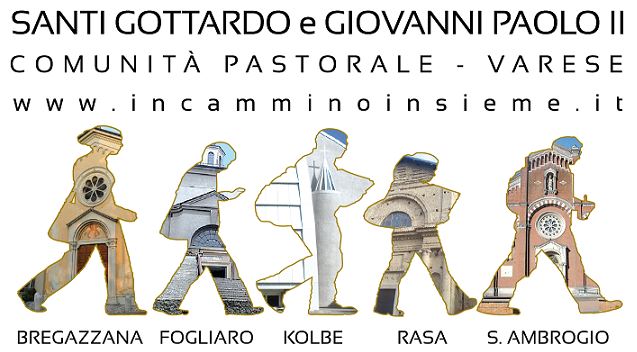 PREGHIAMO CANTANDOCANTI PER LA PREGHIERATEMPO ORDINARIOgennaio 2023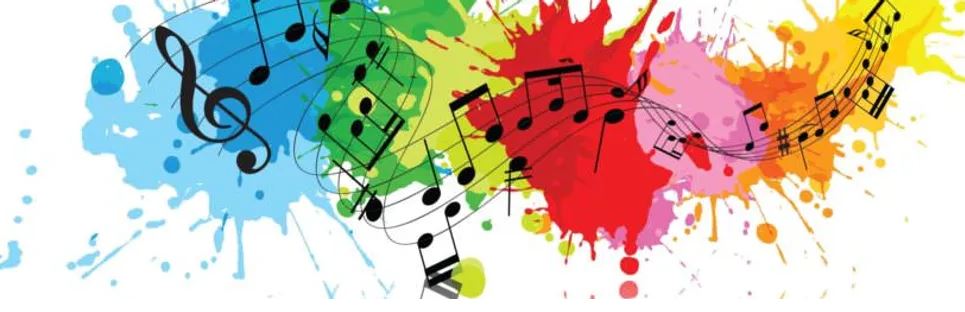 2. Abide with me – Resta con meAbide with me; fast falls the eventide; the darkness deepens; Lord with me abide. When other helpers fail and comforts flee, help of the helpless, oh, abide with me.Swift to its close ebbs out life’s little day; earth’s joys grow dim; its glories pass away; change and decay in all around I see; o thou who changest not, abide with me.Not a brief glance I beg, a passing word, but as Thou dwell’st with thy disciples, Lord, familiar, conde-scending, patient, free. Come not to sojourn but abide with me.Come not in terrors, as the King of kings, But kind and good, with healing in thy wings; tears for all woes, a heart for every plea. Come, Friend of sinners, thus abide with me.VERSIONE ITALIANA1. Resta con me, Signore, il dì declina: fuga l’angoscia che m’opprime il cuor! Resta con me, la notte s’avvicina, resta con me, pietoso Redentor.2. Aspro è il sentier che fino a Te conduce, debole sono, forte è il tentator: vincer vorrei, ma il mondo mi seduce, resta con me, pietoso Redentor.3. Presso la croce tutto è calma e pace; è dolce pure, insiem con Te, il dolor; ogni sospiro, a Te vicino, tace;resta con me, pietoso Redentor.4. In questa oscura valle un dì smarrita l’anima mia non Ti seguiva ancor; ma Tu venisti a darle pace e vita, resta con me, pietoso Redentor.5. Ed ora in Te soltanto credo e spero, in Te soltanto vivo, o mio Signor; dolce è il tuo amor, il giogo tuo leggero, resta con me, pietoso Redentor.3. Accogli, SignoreAccogli, Signore, l’intera mia libertà. Accetta l’offerta della mia memoria, del mio intelletto e di ogni mia volontà. Dammi solo il tuo amore con la tua grazia preziosa, altro non ti domando. Tutto ciò che sono, ho e possiedo, e che m’hai donato, ti restituisco, e tutto mi consegno alla tua volontà.4. Accogli, Signore, i nostri doniAccogli, Signore, i nostri doni, in questo misterioso incontro tra la nostra povertà e la tua grandezza.Noi ti offriamo le cose che tu stesso ci hai dato e tu in cambio donaci, donaci te stesso.5. Accoglimi1. Accoglimi, Signore, secondo la Tua Parola (2 v.).Ed io lo so che tu, Signore, in ogni tempo sarai con me (2 v.). 2. Ti seguirò, Signore, secondo la Tua Parola (2 v.). Ed io lo so che in Te, Signore, la mia speranza si compirà (2 v.).6. Acqua siamo noi1. Acqua siamo noi, dall’antica sorgente veniamo; fiumi siamo noi, se i ruscelli si mettono insieme; mari siamo noi, se i torrenti si danno la mano, vita nuova c’è, se Gesù è in mezzo a noi.E allora diamoci la mano e tutti insieme camminiamo ed un oceano di pace nascerà.E l’egoismo cancelliamo, un cuore limpido sentiamo: è Dio che bagna del suo amor l’umanità.2 Su nel cielo c’è Dio Padre che vive per l’uomo, crea tutti noi e ci ama di amore infinito. Figli siamo noi e fratelli di Cristo Signore, vita nuova c’è quando lui è in mezzo a noi.7. Adoro TeSei qui davanti a me, o mio Signore, sei in questa brezza che ristora il cuore, roveto che mai si consumerà, presenza che riempie l’anima.Adoro Te, fonte della vita, adoro Te, Trinità infinità. I miei calzari leverò su questo santo suolo, alla presenza Tua mi prostrerò.Sei qui davanti a me, o mio Signore, nella Tua grazia trovo la mia gioia. Io lodo, ringrazio e prego perché il mondo ritorni a vivere in Te.Adoro Te, fonte della Vita, adoro Te, Trinità infinità. I miei calzari leverò su questo santo suolo, alla presenza Tua mi prostrerò (x2), mio Signor.8. Al tuo santo altar m’appressoAl tuo santo altar m'appresso, o Signor, mia gioia e mio amor.1. O Signore, che scruti il mio cuor, dal maligno mi salvi il tuo amor.2. Tu sei forza, sei vita immortal. Perché triste cammino tra il mal?3. Mi risplenda la luce del ver e mi guidi sul retto sentier.4. Mia speranza e salvezza sei tu; ch'io ti lodi in eterno, o Gesù.9. Alla tua presenzaAlla tua presenza portaci, o Signor, nei tuoi atri noi vogliamo dimorare. Nel Tuo tempio intoneremo inni a Te, canti di lode alla tua maestà. Il tuo Santo Spirito ci guidi là dove sei Tu, alla Tua presenza, Signore Gesù. In eterno canteremo gloria a Te Signor, alla Tua presenza, alla Tua presenza! Per sempre insieme a Te Gesù.10. Alleluia - Cantate al SignoreAlleluia. Cantate al Signore con inni perché Egli fa meraviglie, cantate al Signore con gioia! Alleluia.11. Alleluia - E poiChiama ed io verrò da te: Figlio, nel silenzio, mi accoglierai. Voce e poi... la libertà, nella tua parola camminerò. Alleluia...Danza ed io verrò con te: Figlio, la tua strada comprenderò. Luce e poi, nel tempo tuo - oltre il desiderio - riposerò. Alleluia...12. Alleluia - La nostra festaAlleluia. La nostra festa non deve finire, non deve finire e non finirà. Perché la festa siamo noi che camminiamo verso te, perché la festa siamo noi cantando insieme così:13. Alleluia - La Parola tuaAlleluia. La parola tua – mi accompagnerà sul cammino che - corre verso te, solo non sarò, - tu sarai con me, e la vita mia - e la vita mia canterà con te. Alleluia.14. Alleluia - La tua ParolaAlleluia. La tua Parola creò la terra, il mare, il cielo, i fili d'erba. La tua Parola creò l'amore e poi lo disse ad ogni cuore. Alleluia.15. Alleluia - Lodate il SignoreAlleluia. Lodate il Signore, sole e luna, lodatelo fulgide stelle. Lodatelo cieli, cieli dei cieli: cantate con gioia benedite il suo nome. Alleluia.16. Alleluia - Lode cosmicaAlleluia! 1) Lodino il Signor i cieli, lodino il Signor i mari, gli angeli, i cieli dei cieli: il Suo nome è grande e sublime. (Lode, lode al suo nome) Sole, luna e stelle ardenti, Neve, pioggia, nebbia, e fuoco lodino il Suo nome in eterno! (Lode, lode, sia lode al suo nome) Sia lode al Signor! (Sia lode al Suo nome) Sia lode al Signor!2) Lodino il Signor le terre, lodino il Signor i monti, il vento della tempesta che obbedisce alla Sua voce, Giudici, sovrani tutti, giovani, fanciulle, vecchi lodino il Suo nome in eterno!17. Alleluia - Sei tu, GesùAlleluia. Sei tu Gesù, sei qui con noi, la tua parola scende e poi fratelli nel tuo nome ci farà. Se insieme canteremo a Te, la vita nascerà perché col tuo amore rinnovi tutto il mondo. Alleluia.18. Alzano i fiumiAlzano i fiumi, Signore, alzano i fiumi la voce, alzano i fiumi il loro fragore. Alleluia! (2 v.)Ma più potente delle voci di grandi acque, più potente dei flutti del mare, potente nell’alto è il Signore.Il Signore si riveste, si cinge di forza. Saldo è il Tuo trono di Gloria, da sempre Tu regni, Signore.Sono degni di fede i tuoi insegnamenti. La santità della tua Casa per tutti i giorni Signore.19. Amatevi fratelli1. Amatevi, fratelli, come io ho amato voi! Avrete la mia gioia, che nessuno vi toglierà. Avremo la sua gioia, che nessuno ci toglierà.2 Vivete insieme uniti, come il Padre è unito a me! Avrete la mia vita, se l'amore sarà con voi! Avremo la sua vita, se l'amore sarà con noi!3. Vi dico queste parole perché abbiate in voi la gioia! Sarete miei amici, se l'amore sarà con voi!Saremo suoi amici, se l'amore sarà con noi!20. Andate per le stradeAndate per le strade in tutto il mondo, chiamate i miei amici per far festa: c’è un posto per ciascuno alla mia mensa.1. Nel vostro cammino annunciate il Vangelo, dicendo: "È vicino il Regno dei cieli". Guarite i malati, mondate i lebbrosi, rendete la vita a chi l’ha perduta.2. Vi è stato donato con amore gratuito, ugualmente donate con gioia e per amore. Con voi non prendete né oro, né argento, perché l’operaio ha diritto al suo cibo.3. Entrando in una casa, donatele la pace. Se c’è chi vi rifiuta e non accoglie il dono, la pace torni a voi e uscite dalla casa scuotendo la polvere dai vostri calzari.4. Ecco, io vi mando, agnelli in mezzo ai lupi: siate dunque avveduti come sono i serpenti, ma liberi e chiari come le colombe; dovrete sopportare prigioni e tribunali.5. Nessuno è più grande del proprio maestro, né il servo è più importante del suo padrone. Se hanno odiato me odieranno anche voi, ma voi non temete: io non vi lascio soli.21. Andiamo ed annunciamoAndiamo e annunciamo a tutto il mondo che il Signore è venuto in mezzo a noi e se amiamo come Lui ci ha amato, ogni giorno con noi camminerà.1. La terra percorrete insegnando ad ogni uomo il mio comandamento, la legge dell’amore: parlate con la vita e non con le parole; chi vede il vostro amore da solo capirà.2. Comprenderà chi sbaglia e chi non spera più, a Me ritornerà se voi l’accoglierete nel nome di quel Padre, che attende e poi perdona, del Figlio e dello Spirito, che a voi è stato dato!3. Se lungo e faticoso vi sembrerà il cammino che agli altri vi conduce per far conoscer me, non rallentate il passo, ma ricordate sempre che ovunque in ogni strada, con voi camminerò.22. Anima ChristiAnima Christi, santifica me. Corpus Christi, salva me. Sanguis Christi, inebria me. Aqua lateris Christi, lava me.1. Passio Christi, conforta me. O bone Iesu, exaudi me. Intra vulnera tua absconde me.2. Ne permittas a te me separari. Ab hoste maligno defende me. In hora mortis meæ voca me.3. Et iube me venire ad te, ut cum sanctis tuis laudem te per infinita sæcula sæculorum. Amen.23. AnnunceremoAnnunceremo che Tu sei verità, lo grideremo dai tetti della nostra città, senza paura anche tu lo puoi cantare.E non temere, dai, che non ci vuole poi tanto, quello che non si sa, non resterà nascosto. Se ti parlo nel buio, lo dirai nella luce; ogni giorno è il momento di credere in me.24. Antica eterna danza1. Spighe d’oro al vento, antica eterna danza per fare un solo pane spezzato sulla mensa.2. Grappoli dei colli, profumo di letizia per fare un solo vino, bevanda della grazia.3. Con il pane e il vino, Signore, ti doniamo le nostre gioie pure, le attese e le paure, frutti del lavoro e fede nel futuro, la voglia di cambiare e di ricominciare.4. Dio della speranza, sorgente d’ogni dono, accogli questa offerta che insieme ti portiamo.5. Dio dell’universo, raccogli chi è disperso e facci tutti Chiesa, una cosa in Te.25. Apri le tue braccia1. Hai cercato la libertà lontano, hai trovato la noia e le catene, hai vagato senza via, solo con la tua fame.Apri le tue braccia, corri incontro al Padre, oggi la sua casa sarà in festa per te. (2 v.)2. Se vorrai spezzare le catene, troverai la strada dell'amore, la tua gioia canterai: questa è la libertà.3. I tuoi occhi ricercano l'azzurro, c'è una casa che aspetta il tuo ritorno e la pace tornerà: questa è la libertà.26. Aprite le porte a CristoAprite le porte a Cristo! Non abbiate paura, spalancate il vostro cuore all’amore di Dio.1. Testimone di speranza per chi attende la salvezza, pellegrino per amore sulle strade del mondo.2. Vero padre per i giovani che inviasti per il mondo, sentinelle del mattino, segno vivo di speranza.3. Testimone della fede che annunciasti con la vita, saldo e forte nella prova confermasti i tuoi fratelli.4. Insegnasti ad ogni uomo la bellezza della vita indicando la famiglia come segno dell’amore.5. Portatore della pace ed araldo di giustizia, ti sei fatto tra le genti nunzio di misericordia.6. Nel dolore rivelasti la potenza della Croce. Guida sempre i tuoi fratelli sulle strade dell’amore.7. Nella Madre del Signore ci indicasti una guida, nella sua intercessione la potenza della grazia.8. Padre di misericordia, Figlio nostro Redentore, Santo Spirito d’Amore, a te, Trinità, sia gloria. Amen.27. AusiliatriceAusiliatrice, Vergine bella, di nostra vita tu sei la stella; fra le tempeste, tu guida il cuore di chi ti chiama madre d'amore.Siam peccatori, ma figli tuoi; Ausiliatrice, prega per noi.Tu che nel cielo siedi regina, a noi pietosa lo sguardo inchina. Pel Bimbo-Dio che stringi al petto, tu non privarci del tuo affetto.28. Ave, MariaAve, Maria, grátia plena, Dóminus tecum. Benedícta tu in muliéribus, et benedíctus fructus ventris tui, Iesus. Sancta María, Mater Dei, ora pro nobis peccatóribus ,nunc et in hora mortis nostrae. Amen.29. Ave, Maria di Lourdes1. È l’ora che pia la squilla fedel le note c’invia dell’Ave del ciel.Ave, ave, ave, Maria! Ave, ave, ave, Maria!2. Nel piano di Dio l’eletta sei tu, che porti nel mondo il Figlio Gesù.3. A te, Immacolata, la lode, l’amor: tu doni alla Chiesa il suo Salvator.4. Di tutti i malati solleva il dolor, consola chi soffre nel corpo e nel cuor.5. Proteggi il cammino di un popol fedel ottieni ai tuoi figli di giungere al ciel.30. Ave, Maria, ora pro nobisAve, Maria, Ave, Maria, Ave.1. Donna dell’attesa e madre di speranza, ora pro nobis. Donna del sorriso e madre del silenzio, ora pro nobis. Donna di frontiera e madre dell’ardore, ora pro nobis. Donna del riposo e madre del sentiero, ora pro nobis.2. Donna del deserto e madre del respiro, ora pro nobis. Donna della sera e madre del ricordo, ora pro nobis. Donna del presente e madre del ritorno, ora pro nobis. Donna della terra e madre dell’amore, ora pro nobis.31. Ave, Maria,splendore del mattino1. Ave Maria, splendore del mattino, puro è il tuo sguardo ed umile il tuo cuore; protegga il nostro popolo in cammino, la tenerezza del tuo vero amore.Madre, non sono degno di guardarti, però fammi sentire la tua voce; fa' che io porti a tutti la tua pace e possano conoscerti ed amarti.2. Madre, tu che soccorri i figli tuoi, fa' in modo che nessuno se ne vada; sostieni la sua croce e la sua strada; fa' che cammini sempre in mezzo a noi.3. Ave Maria, splendore del mattino, puro è il tuo sguardo ed umile il tuo cuore. Protegga il nostro popolo in cammino la tenerezza del tuo vero amore, protegga il nostro popolo in cammino la tenerezza del tuo vero amore.32. Ave, Maria, stella del mattino1. Ave, Maria, stella del mattino, tu che hai vegliato questa notte per noi: prega per noi che cominciamo questo giorno; prega per noi per tutti i giorni della vita. Ave Maria.2. Madre di tutti, mostraci tuo Figlio, che tu hai portato nel tuo seno per noi: nato per noi, per liberarci dalla morte; morto per noi, per ricondurci alla vita. Ave Maria.3. Piena di grazia, segnaci la via dov’è la vita preparata per noi; chiedi per noi misericordia dal Signore, chiedi per noi che ci sia data la sua pace. Amen.33. Ave, maris stella1. Ave, maris stella, Dei mater alma atque semper virgo, felix coeli porta.Ave Maria, gratia plena, ave Maria, Dominus tecum. Ad te clamamus, suspiramus, virgo Maria.2. Sumens illud Ave, Gabrielis ore, funda nos in pace, mutans Evae nomen.3. Solve vincla reis, profer lumen caecis, mala nostra pelle, bona cuncta posce.4. Monstra te esse matrem, sumat per te precem, qui pro nobis natus, tulit esse tuus.5. Virgo singularis, inter omnes mitis, nos, culpis solutos, mites fac et castos.6. Vitam praesta puram, iter para tutum, ut, videntes Jesum, semper colletaemur.Sit laus Deo Patri, summo Christo decus, Spiritui Sancto, Tribus honor unus.34. Beati quelli1. Beati quelli che poveri sono, beati quanti son puri di cuore. Beati quelli che vivono in pena nell’attesa d’un nuovo mattino.Saran beati, vi dico, beati, perché di essi è il regno dei cieli. Saran beati, vi dico, beati perché di essi è il regno dei cieli.2. Beati quelli che fanno la pace, beati quelli che insegnano amore. Beati quelli che hanno la fame e la sete di vera giustizia.3. Beati quelli che un giorno saranno perseguitati per causa di Cristo, perché nel cuore non hanno violenza, ma la forza di questo Vangelo.35. Beati quelli che ascoltanoBeati quelli che ascoltano la parola di Dio, e la vivono ogni giorno.1. La tua parola ha creato l’universo, tutta la terra ci parla di Te Signore.2. La tua Parola si è fatta uno di noi, mostraci il tuo volto Signore.3. Tu sei il Cristo, la parola del Dio vivente, che oggi parla al mondo con la chiesa.4. Parlaci della verità, Signore; ci renderemo testimoni del tuo insegnamento.36. Beato l’uomoBeato l’uomo che retto procede e non entra a consiglio con gli empi e non va per la via dei peccatori, nel convegno dei tristi non siede.1. Nella legge del Signore ha riposto la sua gioia; se l’è scritta sulle porte e la medita di giorno e di notte.2. E sarà come l’albero che è piantato sulle rive del fiume, che dà frutto alla sua stagione, né una foglia a terra cade.3. Non sarà così per chi ama il male, la sua via andrà in rovina: il giudizio del Signore è già fatto su di lui.4. Ma i tuoi occhi, o Signore, stanno sopra il mio cammino; me l’hai detto, son sicuro, non potrai scordarti di me.37. Benedetto sei TuBenedetto sei tu, Dio dell’universo. Dalla tua bontà abbiamo ricevuto questo pane, frutto della terra e del nostro lavoro: lo presentiamo a te, perché diventi per noi cibo di vita eterna.Benedetto sei tu, Dio dell’universo. Dalla tua bontà abbiamo ricevuto questo vino, frutto della vite e del nostro lavoro: lo presentiamo a te, perché diventi per noi bevanda di salvezza. Benedetto sei tu, Signor; benedetto sei tu, Signor.38. Benedici questo amore1. Il Signore fece l'uomo e la donna e li ha fatti abitare la terra: da quel giorno, nel creato, la vita fu affidata all'amore per sempre.Insieme, nella gioia, quest'oggi ti preghiamo Signore: un uomo ed una donna che amiamo come nostri fratelli uniscono la vita nelsegno dell'amore fidando nella tua parola. (2 v)2. Il mistero dell'amore di Cristo è la vita della Chiesa nel mondo: chi si unisce nella fede rinnova questo amore per la vita dell'uomo.Ascolta, Padre buono, la voce della nostra preghiera: sii Tu la loro forza, la luce che rischia il cammino. Sorgente della gioia, amore che dà vita, speranza che non muore mai. (2 v)39. Benedici, o SignoreNebbia e freddo, giorni lunghi e amari, mentre il seme muore. Poi il prodigio antico e sempre nuovo del primo filo d’erba. E nel vento dell’estate ondeggiano le spighe; avremo ancora pane. Benedici, o Signore, questa offerta che portiamo a te. Facci uno come il pane, che anche oggi hai dato a noi.Nei filari, dopo il lungo inverno fremono le viti. La rugiada avvolge nel silenzio i primi tralci verdi. Poi i colori dell’autunno, coi grappoli maturi: avremo ancora vino. Benedici, o Signore, questa offerta che portiamo a te. Facci uno come il vino, che anche oggi hai dato a noi. Benedici, o Signore, questa offerta che portiamo a te. Facci uno come il pane, che anche oggi hai dato a noi.40. Benedite il SignoreBenedite il Signore, voi servi del Signore che state nella casa del Signore nelle ore della notte (2 v.).Le mani a Lui levate, benedite il Signore; vi benedica il Signor da Sion, che ha fatto cielo e terra (2 v.).41. CammineròCamminerò, camminerò sulla tua strada, Signor. Dammi la mano, voglio restar per sempre insieme a te.1. Quando ero solo, solo e stanco nel mondo, quando non c’era l’amor, tante persone vidi intorno a me; sentivo cantare così:2. Io non capivo, ma rimasi a sentir quando il Signor mi parlò: lui mi chiamava, chiamava anche me, e la mia risposta si alzò:3. Or non m’importa se uno ride di me, lui certamente non sa del gran regalo che ebbi quel dì, che dissi al Signore così:4. A volte son triste, ma mi guardo intorno, scopro il mondo e l’amor; son questi i doni che Lui fa a me, felice ritorno a cantar:42. Camminiamo sulla stradaCamminiamo sulla strada che han percorso i santi tuoi, tutti ci ritroveremo dove eterno splende il sol.E quando in ciel dei santi tuoi la grande schiera arriverà, o Signor, come vorrei che ci fosse un posto per me.C’è chi dice che la vita sia tristezza sia dolore, ma io so che viene il giorno in cui tutto cambierà.E quando il sol si spegnerà e quando il sol si spegnerà, o Signor, come vorrei ci fosse un posto per me.Il giorno che la terra e il ciela nuova vita risorgeran,o Signor, come vorreiche ci fosse un posto per me.E quando in ciel risuonerà la tromba che ci chiamerà, o Signor, come vorrei che ci fosse un posto per me.43. Cantiamo con gioiaCantiamo con gioia al nostro Dio, gridiamo con forza al nostro Re! Le mani battiamo, insieme danziamo, cantiamo per la felicità.1. Rialza chiunque è caduto, rafforza chi è debole tra noi, chi è triste ritrova in Lui la gioia su canta insieme a noi e grida più che puoi che Gesù Cristo è il Signor!2. Eterna è la Sua misericordia, fedele per sempre è il Suo amor; con forza ha sconfitto il nemico. Su, canta insieme a noi e grida più che puoi che Gesù Cristo è il Signor!44. Cantiamo te1. Cantiamo te, Signore della vita: il nome tuo è grande sulla terra; tutto parla di te e canta la tua gloria. Grande tu sei e compi meraviglie: tu sei Dio.2. Cantiamo te, Signore Gesù Cristo: Figlio di Dio venuto sulla terra, fatto uomo per noi nel grembo di Maria. Dolce Gesù, risorto dalla morte, sei con noi.3. Cantiamo te, Amore senza fine: tu che sei Dio, lo Spirito del Padre, vivi dentro di noi e guida i nostri passi. Accendi in noi il fuoco dell’eterna carità.45. Cantico dei redentiIl Signore è la mia salvezza e con lui non temo più, perché ho nel cuore la certezza: la salvezza è qui con me.1. Ti lodo, Signore, perché un giorno eri lontano da me; ora invece sei tornato e mi hai preso con te.2. Berrete con gioia alle fonti, alle fonti della salvezza e quel giorno voi direte: “Lodate il Signore, invocate il suo nome”.3. Fate conoscere ai popoli tutto quello che Lui ha compiuto e ricordino per sempre, ricordino sempre che il suo nome è grande.4. Cantate a chi ha fatto grandezze e sia fatto sapere nel mondo; grida forte la tua gioia, abitante di Sion, perché grande con te è il Signore.46. Canto a te Nessuno è così solo sulla terra da non avere un Padre nei cieli; nessuno è così povero nel mondo da non avere te. Mi sento più sicuro se ti penso qui vicino, di nulla ho più paura se ti so sul mio cammino; rinasce la speranza nel mio cuore un po’ deluso, sul volto delle cose io ritrovo il tuo sorriso.Canto a te, Signore della vita, che hai fatto tutto questo per amore: la terra, l’aria e l’acqua ed ogni cosa di quaggiù, perché i tuoi figli avessero una casa. Canto a te, Signore Padre buono, io canto dell’amore che mi dai, del tuo perdono e della nuova vita che è tra noi: è nata con il Figlio tuo Gesù.Non c’è che una ragione sulla terra per vivere sperando: l’amore. Il nome dell’amore lo conosco, me l’hai insegnato tu. Se anche in questo mondo non trovassi più nessuno che amasse come è scritto nel Vangelo di Gesù io so che nella vita rimarrebbe una speranza il Padre mio nei cieli non si stanca mai d’amare.47. Canto della tenerezza1. Accanto a me, dolce Signore,nel tempo nuovo camminerai;e dentro me, dono di gioia,un canto eterno risuonerà.2. Accanto a te, umile figlio,l'amore vero conoscerò.E insieme a te, con la mia vita,al mio fratello risponderò.48. Canto di umiltà1. O Signore, non si esalta il mio cuore, i miei occhi non si alzano superbi, non inseguo cose grandi, troppo grandi per me, o Signore, a te canto in umiltà.2. O Signore, ho placato il desiderio, ho finito di ambire all’infinito; ora affido la mia mente, ora affido a Te il mio cuore, o Signore, a Te canto in umiltà.49. Canzone di San Damiano1. Ogni uomo semplice porta in cuore un sogno, con amore ed umiltà potrà costruirlo. Se con fede tu saprai vivere umilmente, più felice tu sarai, anche senza niente. Se vorrai ogni giorno con il tuo sudore una pietra dopo l’altra alto arriverai.2. E le gioie semplici sono le più belle, sono quelle che alla fine sono le più grandi. Se con fede tu saprai vivere umilmente, più felice tu sarai anche senza niente. Nella vita semplice troverai la strada, che la calma donerà al tuo cuore puro. Dai e dai, ogni giorno con il tuo sudore, una pietra dopo l’altra alto arriverai.3. Vivi puro e libero, non avere fretta con la fede e grande amor questo è ciò che conta e le gioie semplici sono le più belle sono quelle che alla fine sono le più grandi. Vivi puro e libero, non avere fretta con la fede e grande amor questo è ciò che conta. Vivi puro e libero, non avere fretta.50. Che siano una cosa solaChe siano una sola cosa perché il mondo veda, che siano un solo amore perché il mondo creda.1. La macchina del mondo, l'egoismo della gente schiacciano e condannano chi non vale niente; davanti a queste cose c'è chi maledice, ma il Figlio del Potente, Cristo, cosa chiede?2. Tutto il nostro male non ci porti delusione, abbiamo la promessa che tutto salverà, ed anche se il tuo sforzo non sembra cambiar niente, no, non ti fermare, ma come Cristo prega:51. Chi ci separerà1. Chi ci separerà dal suo amore, la tribolazione, forse la spada? Né morte o vita ci separerà dall'amore in Cristo Signore. 2. Chi ci separerà dalla sua pace, la persecuzione, forse il dolore? Nessun potere ci separerà da Colui che è morto per noi.3. Chi ci separerà dalla sua gioia, chi potrà strapparci il suo perdono? Nessuno al mondo ci allontanerà dalla vita in Cristo Signore.52. Chi mi vuol seguireChi mi vuol seguire rinneghi se stesso, prenda la sua croce e mi segua!Tu, Signore, hai detto che non hai una pietra per posare il capo quando scende la notte: eppure a te, o Signore, ho deciso di donare la mia vita.2 Tu, Signore, hai detto che chi ama la sua casa più di te non è degno di seguirti nel tuo regno: eppure a te, o Signore, ho deciso di donare la mia vita.3 Tu, Signore, hai detto d'annunciarti in tutto il mondo, ma io so che saremo disprezzati ed oltraggiati: eppure a te, o Signore, ho deciso di donare la mia vita.53. Chiesa di Dio, popolo in festaChiesa di Dio, popolo in festa, alleluia, alleluia! Chiesa di Dio, popolo in festa, canta di gioia: il Signore è con te.1. Dio ti ha scelto, Dio ti chiama, nel suo amore ti vuole con sé: spargi nel mondo il suo Vangelo, seme di pace e di bontà.2. Dio ti guida come un padre: tu ritrovi la vita con lui. Rendigli grazie, sii fedele, finché il suo regno ti aprirà.3. Dio ti nutre col suo cibo, nel deserto rimane con te. Ora non chiudere il tuo cuore: spezza il tuo pane con chi non ha.4. Dio mantiene la promessa: in Gesù Cristo ti trasformerà. Porta ogni giorno la preghiera di chi speranza non ha più.5. Chiesa che vivi nella storia, sei testimone di Cristo quaggiù: apri le porte ad ogni uomo, salva la vera libertà.6. Chiesa, chiamata al sacrificio dove nel pane si offre Gesù, offri gioiosa la tua vita per una nuova umanità.54. Cieli e terra nuovaCieli e terra nuova il Signor darà,in cui la giustizia sempre abiterà.1. Tu sei Figlio di Dio e dai la libertà: il tuo giudizio finale sarà la carità.2. Vinta sarà la morte: in Cristo risorgerem, e nella gloria di Dio per sempre noi vivrem.3. Il suo è regno di vita, di amore e di verità, di pace e di giustizia, di gloria e santità.55. Cielo nuovoCielo nuovo è la tua Parola, nuova terra la tua carità! Agnello immolato e vittorioso, Cristo Gesù, Signore che rinnovi l'universo.1. Destati dal sonno che ti opprime, apri gli occhi sulla povertà, voce del mio Spirito che dice: "Ti ho sposata nella fedeltà".2. Voltati e guarda la mia voce, nessun uomo dice verità! Vedi che germoglia proprio adesso questa luce nell'oscurità.3. Apri gli orizzonti del tuo cuore al vangelo della carità: sciolti sono i vincoli di morte. Io farò di te la mia città.4. Lascia la dimora di tuo padre, corri incontro all'umanità. Fascia le ferite degli oppressi: la tua veste splendida sarà.5. Resta nell'amore del tuo Sposo, la mia forza non ti lascerà. Noi faremo insieme un mondo nuovo: ciò che muore presto rivivrà.56. Come è belloCom'è bello, Signore, stare insieme ed amarci come ami tu: qui c'è Dio, alleluia!1. La carità è paziente, la carità è benigna, comprende, non si adira e non dispera mai.2. La carità perdona, la carità si adatta, si dona senza sosta, con gioia ed umiltà.3. La carità è la legge, la carità è la vita, abbraccia tutto il mondo e in ciel si compirà.4. Il pane che mangiamo, il Corpo del Signore, di carità è sorgente e centro d'unità.57. Come è grande1. Come è grande la tua bontà che conservi per chi ti teme, e fai grandi cose per chi ha rifugio in te, e fai grandi cose per chi ama solo te.2. Come un vento silenzioso, ci hai raccolti dai monti e dal mare; come un’alba nuova, sei venuto a me, la forza del tuo braccio, mi ha voluto qui con sé.3. Come è chiara l’acqua alla tua fonte, per chi ha sete ed è stanco di cercare, sicuro hai ritrovato i segni del tuo amore che si erano perduti nell’ora del dolore.4. Come un fiore nato tra le pietre, va a cercare il cielo su di lui, così la tua grazia, il tuo Spirito per noi, nasce per vedere il mondo che tu vuoi.58. Come fuoco vivoCome fuoco vivo si accende in noi un'immensa felicità che mai più nessuno ci toglierà perché Tu sei ritornato. Chi potrà tacere, da ora in poi, che sei tu in cammino con noi? Che la morte è vinta per sempre, che ci hai ridonato la vita?1. Spezzi il pane davanti a noi mentre il sole è al tramonto: ora gli occhi ti vedono, sei tu! Resta con noi.2. E per sempre ti mostrerai in quel gesto d'amore: mani che ancora spezzano pane d'eternità.59. Come l’aurora1. Come l’aurora verrai, le tenebre in luce cambierai, Tu per noi, Signore. Come la pioggia cadrai, sui nostri deserti scenderai, scorrerà l’amore.Tutti i nostri sentieri percorrerai, tutti i figli dispersi raccoglierai (raccoglierai) Chiamerai da ogni terra il Tuo popolo, in eterno Ti avremo con noi 2. Re di giustizia sarai, le spade in aratri forgerai, ci darai la pace. Lupo ed agnello vedrai insieme, sui prati dove mai tornerà la notte.3. Dio di salvezza, tu sei e come una stella sorgerai su di noi per sempre. E chi non vede, vedrà, chi ha chiusi gli orecchi sentirà, canterà di gioia.60. Come Maria1. Vogliamo vivere, Signore, offrendo a Te la nostra vita; con questo pane e questo vino accetta quello che noi siamo. Vogliamo vivere, Signore, abbandonati alla tua voce, staccati dalle cose vane, fissati nella vita vera.Vogliamo vivere come Maria, l’irraggiungibile, la Madre amata, che vince il mondo con l’Amore e offrire sempre la Tua vita che viene dal Cielo.2. Accetta dalle nostre mani come un’offerta a Te gradita, i desideri di ogni cuore, le ansie della nostra vita. Vogliamo vivere, Signore, accesi dalle tue parole, per ricordare ad ogni uomo la fiamma viva del tuo Amore.61. Come un fiumeCome un fiume in piena che la sabbia non può arrestare, come l’onda che dal mare si distende sulla riva: ti preghiamo, Padre, che così si sciolga il nostro amore e l’amore, dove arriva, sciolga il dubbio e la paura. 1. Come un pesce che risale a nuoto fino alla sorgente, va a scoprire dove nasce e si diffonde la sua vita, ti preghiamo, Padre, che noi risaliamo la corrente fino ad arrivare alla vita nell’amore.2. Come l’erba che germoglia, cresce senza far rumore, ama il giorno della pioggia, si addormenta sotto il sole, ti preghiamo, Padre, che così, in un giorno di silenzio, anche in noi germogli questa vita nell’amore.3. Come un albero che affonda le radici nella terra e su quella terra un uomo costruisce la sua casa: ti preghiamo, Padre buono, di portarci alla tua casa, dove vivere una vita piena nell’amore.62. Con il mio canto1. Con il mio canto, dolce Signore, voglio danzare questa mia gioia, voglio destare tutte le cose, un mondo nuovo voglio cantare. Con il mio canto, dolce Signore, voglio riempire lunghi silenzi, voglio abitare sguardi di pace, il tuo perdono voglio cantare. Tu sei per me come un canto d’amore; resta con noi fino al nuovo mattino.2. Con il mio canto, dolce Signore, voglio plasmare gesti d’amore, voglio arrivare oltre la morte, la tua speranza voglio cantare. Con il mio canto, dolce signore, voglio gettare semi di luce, voglio sognare cose mai viste, la tua bellezza voglio cantare.3. Se tu mi ascolti, dolce Signore, questo mio canto sarà una vita e sarà bello vivere insieme, finché la vita un canto sarà.63. Con Te faremo cose grandiCon Te faremo cose grandi, il cammino che percorreremo insieme. Di Te si riempiranno sguardi, la speranza che risplenderà nei volti. Tu la luce che rischiara, Tu la voce che ci chiama, Tu la gioia che dà vita ai nostri sogni.1. Parlaci, Signore, come sai, sei presente nel mistero in mezzo a noi; chiamaci col nome che vorrai e sia fatto il tuo disegno su di noi.Tu la luce che rischiara, Tu la voce che ci chiama, Tu la gioia che dà vita ai nostri sogni.2. Guidaci, Signore, dove sai, da chi soffre, chi è più piccolo di noi; strumenti di quel regno che tu fai, di quel regno che ora vive in mezzo a noi.Tu l’amore che dà vita, Tu il sorriso che ci allieta, Tu la forza che raduna i nostri giorni.64. Creati per teTu ci hai fatti per Te. Nella tua immensità, nel tuo grande amore tu, Signore, ci ha creati per te e il nostro cuore non trova pace se, Signor, tu non sei qui con noi.Noi ti diamo gloria; diamo gloria a te, Signore Re del cielo; diamo gloria, diamo gloria a te, Signore Re di ogni cosa sei, Re di ogni cosa sei.65. Credo in te, Signor1. Credo in te, Signor, credo in te: grande è quaggiù il mister, ma credo in te.Luce soave, gioia perfetta sei. Credo in te, Signor, credo in te.2. Spero in Te, Signor, spero in Te: debole sono ognor, ma spero in Te.3. Amo te, Signor, amo te: o crocifisso Amor, amo te.4. Resta con me, Signor, resta con me: pane che dai vigor, resta con me.66. Credo in te, Signore1. Credo in te, Signore, credo nel tuo amore, nella tua forza, che sostiene il mondo. Credo nel tuo sorriso, che fa splendere il cielo e nel tuo canto, che mi dà gioia.2. Credo in Te, Signore, credo nella tua pace, nella tua vita, che fa bella la terra. Nella tua luce che rischiara la notte, sicura guida nel mio cammino.3. Credo in Te, Signore, credo che Tu mi ami, che mi sostieni, che mi doni il perdono, che Tu mi guidi per le strade del mondo, che mi darai la tua vita.67. Cristo vive in meCristo vive in me, alleluia (x2). Oh, che meraviglia è che Cristo vive in me.Cristo vive in te, alleluia (x2). Oh, che meraviglia è che Cristo vive in te.Cristo vive in noi, alleluia (x2). Oh, che meraviglia è che Cristo vive in noi68. Custodiscimi 1. Ho detto a Dio: “Senza di te alcun bene non ho, custodiscimi”. Magnifica è la mia eredità, benedetto sei tu, sempre sei con me.Custodiscimi, mia forza sei tu, custodiscimi mia gioia, Gesù! (2 v.).2. Ti pongo sempre innanzi a me, al sicuro sarò, mai vacillerò. Via, verità e vita sei, mio Dio; credo che tu mi guiderai.69. D’amor Pane dolcissimo1. D’amor Pane dolcissimo, del cielo eterno gaudio, vero sollievo agli umili che in te soltanto sperano.2. Immenso cuor amabile, tu sai guarire i nostri cuor, tutte le nostre lacrime, tu le trasformi in vero amor.3. Quel cuore che per noi si aprì ci accolga nel pericolo, finché un bel giorno insieme a Te, vivrem la tua felicità.70. Dall’aurora al tramonto1. Dall’aurora io cerco te, fino al tramonto ti chiamo: ha sete solo di te l’anima mia come terra deserta. Non mi fermerò un solo istante, sempre canterò la tua lode, perché sei il mio Dio, il mio riparo, mi proteggerai all’ombra delle tue ali.2. Non mi fermerò un solo istante, io racconterò le tue opere, perché sei il mio Dio, unico bene, nulla mai potrà la notte contro di me. Dall’aurora… ha sete solo di te l’anima mia come terra deserta.71. Danos un corazonDanos un corazón grande para amar. Danos un corazón fuerte para luchar.1. Hombres nuevos, creadores de la historia, constructores de nuova humanidad. Hombres nuevos que viven la existencia con los riesgos de un largo caminar.2. Hombres nuevos luchando en esperanza caminantes, sedientos de verdad. Hombres nuevos, sin frenos ni cadenas, hombres libres que exigen libertad.3. Hombres nuevos amando sin fronteras por encima de razas y lugar. Hombres nuevos, al lado de los pobres, compartiendo con ello techo y pan.72. Davanti al Re Davanti al Re, c’inchiniamo insieme per adorarlo con tutto il cuor. Verso di lui eleviamo insieme canti di gloria al nostro Re dei Re!73. Degno sei, Signor Degno, degno sei, Signor, degno della gloria, della lode, dell’amor. Degno, degno sei, Signor, degno della gloria, della lode, dell’amor.1. Cantiam, alleluia, l’Agnello sul suo trono. T’adoriamo e ti lodiamo, le Tue glorie proclamiam.2. Alleluia, gloria al nostro Re. Sei più che vincitore di ogni cosa, sei il Signor.74. Del tuo Spirito, SignoreDel tuo Spirito, Signore, è piena la terra, è piena la terra.1. Benedici il Signore, anima mia. Signore Dio, tu sei grande! Sono immense e splendenti tutte le tue opere e tutte le creature.2. Se tu togli il tuo soffio muore ogni cosa e si dissolve nella terra. Il tuo Spirito scende, tutto si ricrea e tutto si rinnova.3. La tua gloria, Signore, resti per sempre. Gioisci, Dio, del creato. Questo semplice canto, salga a te, Signore, sei tu la nostra gioia.75. Dell’aurora tu sorgi più bella1. Dell'aurora tu sorgi più bella, coi tuoi raggi fai lieta la terra, e fra gli astri che il cielo rinserra non v'è stella più bella di te.Bella tu sei qual sole, bianca più della luna, e le stelle più belle, non son belle al par di te (2 v.).2. T'incoronano dodici stelle, ai tuoi piedi hai l'ali del vento e la luna si curva d'argento: il tuo manto ha il colore del ciel.3. Li occhi tuoi son più belli del mare, la tua fronte ha il colore del giglio, le tue gote baciate dal Figlio son due rose e le labbra son fior.76. Discendi, Santo Spirito1 Discendi, Santo Spirito,le nostre menti illumina;del Ciel la grazia accordacitu, Creator degli uomini.2. Chiamato sei Paraclitoe dono dell’Altissimo,sorgente limpidissima,d’amore fiamma vivida.3. I sette doni mandaci,onnipotente Spirito;le nostre labbra trepidein te sapienza attingano.4. I nostri sensi illumina,fervor nei cuori infondici;rinvigorisci l’animanei nostri corpi deboli.5. Dal male tu ci libera,serena pace affrettaci;con te vogliamo vincereogni mortal pericolo.6. Il Padre tu rivelacie il Figlio, l’Unigenito;per sempre tutti credanoin te, divino Spirito. Amen.77. Dolce è sentire 1. Dolce è sentire come nel mio cuore, ora, umilmente, sta nascendo amore. Dolce è capire che non son più solo, ma che son parte di una immensa vita, che generosa risplende intorno a me: dono di lui, del suo immenso amor. 2. Ci ha dato il cielo e le chiare stelle, fratello sole e sorella luna, la madre terra con i frutti, prati e fiori, il fuoco e il vento, l’aria e l’acqua pura, fonte di vita per le sue creature. Dono di Lui, del suo immenso amore. (2 v.) 3. Sia laudato nostro Signore, che ha creato l’universo intero. Sia laudato nostro Signore, noi tutti siamo sue creature, dono di lui, del suo immenso amore; beato chi lo serve in umiltà.78. Dov’è carità e amoreDov'è carità e amore, qui c'è Dio.1. Ci ha riuniti tutti insieme Cristo Amore: godiamo esultanti nel Signore! Temiamo ed amiamo il Dio vivente e amiamoci tra noi con cuore sincero.2. Noi formiamo qui riuniti un solo corpo, evitiamo di dividerci tra noi. Via le lotte maligne, via le liti! E regni in mezzo a noi Cristo Dio.3. Chi non ama resta sempre nella notte e dall'ombra della morte non risorge, ma, se noi camminiamo nell'amore, noi saremo veri figli della Luce.4. Nell'amore di Colui che ci ha salvato, rinnovati dallo Spirito del Padre, tutti insieme sentiamoci fratelli e la gioia diffondiamo sulla terra.5. Imploriamo con fiducia il Padre Santo perché doni ai nostri giorni la sua pace: ogni popol dimentichi i rancori, ed il mondo si rinnovi nell'amore.6. Fa' che un giorno contempliamo il tuo volto nella gloria dei beati, Cristo Dio. Sarà gioia immensa, gioia vera: durerà per tutti i secoli, senza fine.7. Sommo bene Iddio Signore ci ha donato tra gli uomini inviando il suo amore, in cui ha compimento il patto antico, e nel quale noi vediamo la nuova legge.79. Dove troveremo tutto il paneDove troveremo tutto il pane per sfamare tanta gente? Dove troveremo tutto il pane, se non abbiamo niente?1. Io possiedo solo cinque pani; io possiedo solo due pesci; io possiedo un soldo soltanto; io non possiedo niente.2. Io so suonare la chitarra; io so dipingere e fare poesie; io so scrivere e penso molto; io non so fare niente.Dio ci ha dato tutto il pane per sfamare tanta gente. Dio ci ha dato tutto il pane, anche se non abbiamo niente.80. È bello1. È bello andar coi miei fratelli per le vie del mondo e poi scoprire Te nascosto in ogni cuor. E veder che ogni mattino Tu ci fai rinascere e fino a sera sei vicino nella gioia e nel dolor.Grazie perché sei con me; grazie perché se ci amiamo rimani tra noi.2. E’ bello udire la tua voce che ci parla delle grandi cose fatte dalla tua bontà. Vedere l’uomo fatto a immagine della tua vita, fatto per conoscere in Te il mistero della Trinità.3. E’ bello dare questa lode a Te portando a tutto il mondo il nome tuo, Signor, che sei l’amor.4. Uscire e per le vie cantare che abbiamo un Padre solo e tutti quanti siamo figli veri nati dal tuo amor.81. È pace intima 1. Le ore volano via, il tempo s’avvicina, lungo la strada canto per te. Nella tua casa so che t’incontrerò e sarà una festa trovarti ancora.È pace intima la tua presenza qui, mistero che non so spiegarmi mai. È cielo limpido, è gioia pura che mi fa conoscere chi sei per me.2. Sembra impossibile ormai pensare ad altre cose, non posso fare a meno di te. Sembrano eterni gli attimi che non ci sei ed aspetto solo di ritrovarti.È la più bella poesia dirti il mio sì per sempre. E nel segreto parlare con te. Semplici cose, parole che tu sai, note del mio canto nel tuo silenzio.82. E camminava con loro1. «Ecco il tempo nuovo in cui il Padre mio darà la Grazia ad ogni uomo. Già lo Spirito che è in me annuncia libertà, ai poveri la gioia». Croce fu e si spense in noi la Parola che dava luce agli occhi. «Stolti e tardi nel credere»; la sua voce scaldò il cuore.Come un volto amico, verità inattesa: è Parola eterna, Pane vivo. Corre nuovo il passo, carico d’annuncio: è risorto, vive e cammina con noi.2. «Questo pane che vi do è il corpo mio per voi; sia fatto in mia memoria. Questo calice sarà, nel sangue mio per voi, un’alleanza nuova». Croce fu e fuggimmo noi, rinnegando chi era amore eterno. «Resta qui, si fa sera ormai»; e divise ancora il pane.3. «Io vi mando ad annunciar la pace a chi non sa che il Regno si avvicina. Chi vi accoglie, in verità, accoglie anche me e chi mi ha mandato». Croce fu ed increduli fummo, sordi a chi lo diceva vivo. «Era Lui per la via con noi»; ripartimmo senza indugio.83. E la pace sia con te E la pace sia con te, pace, pace. Ogni giorno sia con te, pace, pace. La sua pace data a noi, che dovunque andrai porterai.84. E Padre ti chiamerò Nel silenzio del deserto soffia il vento del tuo amore mi hai condotto dove il cuore può ascoltare solo Te; con un nuovo nome mi hai chiamato, con un nuovo amore figlio tuo.Dove il tempo è il tuo tempo io non sento che il tuo nome mi ha sedotto e in Te mi son perduto nell’istante che con un nuovo nome mi hai chiamato, con nuovo amore figlio Tuo. E Padre mio ti chiamerò, un nuovo nome ti darò; nel mio deserto crescerà l’amore e nel silenzio il vento dell’amore soffierà e Padre Nostro tu sarai, Padre per sempre e nel silenzio un nuovo amore donerai (2 v.).85. E sia paceÈ un uomo che parla di pace e amore, è un uomo che dona liberazione, Signore dei signori io lo chiamerò, è venuto per sconfiggere la morte. E sia la pace, e sia la gioia, io canto perché ho visto il Re dei re, Gesù. E sia la pace, e sia la gioia, e se danzo la gioia entra in me. E’ un uomo che parla di gioia piena, è un uomo che parla di perdono, Signore dei signori io lo chiamerò, è venuto per sconfiggere la morte. E’ un uomo che dona la vita nuova, è un uomo che dona la luce vera, Signore dei signori io lo chiamerò; è venuto per sconfiggere la morte.86. E sono solo un uomo1. Io lo so, Signore, che vengo da lontano, prima nel pensiero e poi nella Tua mano. Io mi rendo conto che Tu sei la mia vita e non mi sembra vero che tu esista così: “Padre d’ogni uomo” - e non ti ho visto mai. “Spirito di vita” - e nacqui da una donna. “Figlio, mio fratello” - e sono solo un uomo. Eppure io capisco che Tu sei Verità.E imparerò a guardare tutto il mondo con gli occhi trasparenti di un bambino e insegnerò a chiamarti “Padre nostro” ad ogni figlio che diventa uomo (2v.).2. Io lo so, Signore, che Tu mi sei vicino: luce alla mia mente, guida al mio cammino; mano che sorregge, sguardo che perdona, e non mi sembra vero che tu esista così: dove nasce amore, tu sei la sorgente; dove c’è una croce, tu sei la speranza; dove il tempo ha fine. Tu sei vita eterna; e so che posso sempre contare su di Te!E accoglierò la vita come un dono e avrò il coraggio di morire anch’io e incontro a Te verrò col mio fratello che non si sente amato da nessuno (2 v.).87. Ecco il tuo posto 1. Ecco il tuo posto, vieni, vieni a sederti fra noi e ti racconteremo la nostra storia.Quanto amore nel seminare, quanta speranza nell’aspettare, quanta fatica nel mietere il grano e vendemmiare.2. Accanto al fuoco, vieni, vieni a scaldarti con noi: tutti divideremo pane e vino!3. Ti sentirai più forte, vieni, rimani con noi: uniti attenderemo ogni domani!88. Eccomi quiEccomi qui di nuovo a te, Signore. Eccomi qui, accetta la mia vita. Non dire “No” a chi si affida a te, mi accoglierai per sempre nel tuo amore.1. Quando hai scelto di vivere quaggiù, quando hai voluto che fossimo figli tuoi, ti sei donato ad una come noi e hai camminato sulle strade dell’uomo.2. Prima che il Padre ti richiamasse a sé, prima del buio che il tuo grido spezzerà, tu hai promesso di non lasciarci più, di accompagnarci sulle strade del mondo.3. Ora ti prego: conducimi con te nella fatica di servir la verità. Sarò vicino a chi ti invocherà e mi guiderai sulle strade dell’uomo.89. Emmanuel1. Dall’orizzonte una grande luce viaggia nella storia e lungo gli anni ha vinto il buio facendosi memoria, e illuminando la nostra vita chiaro ci rivela che non si vive se non si cerca la Verità. Da mille strade arriviamo a Roma sui passi della fede, sentiamo l’eco della Parola che risuona ancora da queste mura, da questo cielo per il mondo intero: è vivo oggi, è l’Uomo vero Cristo tra noi.Siamo qui sotto la stessa luce sotto la sua croce cantando ad una voce. È l’Emmanuel, Emmanuel.2. Dalla città di chi ha versato il sangue per amore ed ha cambiato il vecchio mondo vogliamo ripartire. Seguendo Cristo, insieme a Pietro, rinasce in noi la fede, Parola viva che ci rinnova e cresce in noi.3. Un grande dono che Dio ci ha fatto è Cristo il suo Figlio, e l’umanità è rinnovata, è in Lui salvata. E’ vero uomo, è vero Dio, è il Pane della Vita, che ad ogni uomo ai suoi fratelli ridonerà.4. La morte è uccisa, la vita ha vinto, è Pasqua in tutto il mondo, un vento soffia in ogni uomo lo Spirito fecondo. Che porta avanti nella storia la Chiesa sua sposa, sotto lo sguardo di Maria comunità.90. Emmanuel 21. Emmanuel, tu sei qui con me, nella povertà tu vieni incontro a me. Emmanuel, Dio in mezzo a noi, della tua presenza riempi i giorni miei.Sei la luce dentro me, sei la via davanti a me, nella storia irrompi tu: io ti accolgo, mio Signor.2. Emmanuel, tu sei qui con me, la tua dolce voce parla dentro me, il cuore mio sente che ci sei, e nell’amore vuoi guidare i passi miei.3. Emmanuel, tu sei qui con me, riempi di speranza tutti i sogni miei. Sei tu il mio Re, il Dio della mia vita, fonte di salvezza per l’umanità.91. Esci dalla tua terra (Abramo)Esci dalla tua terra e va’ dove ti mostrerò (2 v.).1. Abramo non partire, non andare, non lasciare la tua terra, cosa speri di trovar? La strada è sempre quella, ma la gente è differente, ti è nemica, dove speri di arrivar? Quello che lasci tu lo conosci, il tuo Signore cosa ti dà? "Un popolo, la terra e la promessa", parola di Jahvè.2. La rete sulla spiaggia abbandonata l’han lasciata i pescatori, son partiti con Gesù. La folla che osannava se n’è andata, ma il silenzio una domanda sembra ai dodici portar: “Quello che lasci tu lo conosci, il tuo Signore cosa ti dà?”. "Il centuplo quaggiù e l’eternità", parola di Gesù.3. Partire non è tutto certamente: c’è chi parte e non dà niente, cerca solo libertà. Partire con la fede nel Signore, con l’amore aperto a tutti, può cambiar l’umanità. Quello che lasci tu lo conosci, quello che porti vale di più: "Andate e predicate il mio Vangelo", parola di Gesù.92. Fai risplendereFai risplendere la gioia che c’è in te, fai rinascere la vita dentro te, fai sorridere il mondo intorno a te, mostra a tutti che Dio ha compiuto grandi cose e meraviglie in te.Vieni alla festa: c’è un invito pronto anche per te, anche se povero tu puoi entrar. Metti la vesta bianca e le tristezze lascia andar e godi della gioia del tuo Re.93. Fate questo in memoria di me1. Quando nell’ultima cena, spezzando il pane ti desti a noi, ecco aprimmo i nostri occhi, vedemmo il tuo immenso amore, credemmo alla tua voce che diceva:Questo è il corpo che è dato per voi, questo calice è la nuova alleanza nel mio sangue che è versato per voi; fate questo in memoria di me.2. Quando nell’ultima cena, Signore, versando il vino, ti desti a noi, ecco svelasti il gran Mistero: il dono di un’alleanza nuova, per sempre stabilita con noi.94. Gesù, t’adoriamoGesù t’adoriamo, ti proclamiam nostro Re! Tu sei qui proprio in mezzo a noi, con lodi noi t’esaltiam! Di lodi un trono ti prepariam, di lodi un trono ti prepariam, di lodi un trono ti prepariam E tu siedi, Signore, sei il Re, e tu siedi, Signore, sei il Re!95. Gesù, dolce musica al mio cuor1. Gesù, dolce musica al mio cuor Gesù, solo Tu non cambi mai. Gesù, col tuo sangue hai lavato il peccato, che era dentro me.2. Gesù, è così bello amare te. Gesù, ascolti sempre il mio pregar. Gesù, quando cado tu sei lì dolcemente, mi rialzi su.3. Gesù, tu dal cielo tornerai. Gesù, la tua Chiesa rapirai. Gesù, che gran festa allor sarà sempre insieme, per l’eternità sempre insieme, per l’eternità.96. Gesù, tu sei la vittima1. Gesù, tu sei la vittima che schiudi il cielo agli uomini: aiuto e forza donaci mentre i nemici premono. A te perenne gloria, o Padre, Figlio, e Spirito, che vita senza termine ci doni nella patria. Amen.2. Gesù che ti sacrifichi, ed apri il cielo agli uomini, sereni e forti rendici nell’ora dei pericoli. O Trinità santissima, sia gloria a te nei secoli, la vita senza termine tu doni nella patria. Amen.97. Giovane donna1. Giovane donna, attesa dell’umanità; un desiderio d’amore e pura libertà; il Dio lontano è qui, vicino a te, voce e silenzio, annuncio di novità.Ave Maria, Ave Maria2. Dio t’ha prescelta qual madre piena di bellezza e il suo amore t’avvolgerà con la sua ombra. Grembo di Dio, venuto sulla terra, tu sarai madre di un uomo nuovo.3. Ecco l’ancella che vive della tua parola, libero il cuore perché l’amore trovi casa. Ora l’attesa è densa di preghiera, e l’uomo nuovo è qui, in mezzo a noi.98. Grandi coseGrandi cose ha fatto il Signore per noi: ha fatto germogliare fiori fra le rocce. Grandi cose ha fatto il Signore per noi: ci ha riportati liberi alla nostra terra. Ed ora possiamo cantare, possiamo gridare l’amore che Dio ha versato su noi.Tu che sai strappare dalla morte hai sollevato il nostro viso dalla polvere. Tu che hai sentito il nostro pianto, nel nostro cuore hai messo un seme di felicità!99. Guarda questa offerta1. Guarda questa offerta, guarda a noi, Signor: tutto noi t’offriamo per unirci a Te.Nella tua messa la nostra messa, nella tua vita la nostra vita (2 v).2. Che possiamo offrirti, nostro Creator? Ecco il nostro niente prendilo, o Signore.100. Guardati intornoGuardati intorno, cerca nel cuore il sereno. Dai, guardati intorno, colora il tuo arcobaleno negli occhi del mondo. Trova quel suono che è dentro di te.Scendi nelle strade, vieni via con me; esci dal tuo mondo e vieni via con me. Incontro a tanta gente puoi trovarmi se dentro il cielo del mattino è il tuo perché. Guardati intorno.101. Hai dato un cibo1. Hai dato un cibo a noi, Signore, germe vivente di bontà. Nel tuo Vangelo, o buon pastore, sei stato guida e verità.Grazie, diciamo a te, Gesù! Resta con noi, non ci lasciare; sei vero amico solo Tu! 2. Alla tua mensa accorsi siamo pieni di fede nel mister. O Trinità noi ti invochiamo, Cristo, sia pace al mondo inter.3. Tu hai parlato a noi, Signore, la tua Parola è verità. Come una lampada rischiara i passi dell'umanità.102. Ho abbandonatoHo abbandonato dietro di me ogni paura, ogni dubbio perché una grande gioia mi sento in cuor se penso a quanto è buono il mio Signor.1. Ha fatto i cieli sopra di me, ha fatto il sole, il mare, i fior; ma il più bel dono che mi ha fatto il mio Signor è stata la vita ed il suo amor.2. Se poi un giorno mi chiamerà un lungo viaggio io farò; per monti allor a tutti io dirò: Sappiate che è buono il mio Signor.Ho abbandonato dietro di me ogni tristezza, ogni dolor, e credo ancora in un mondo che sarà diverso a causa del suo amor.103. I cieli narranoI cieli narrano la gloria di Dio e il firmamento annuncia l’opera sua. Alleluia, alleluia, alleluia, alleluia!1. Il giorno al giorno ne affida il messaggio, la notte alla notte ne trasmette notizia, non è linguaggio, non sono parole, di cui non si oda il suono.2. Là pose una tenda per il sole che sorge, è come uno sposo dalla stanza nuziale, esulta come un prode che corre con gioia la sua strada.3. Lui sorge dall’ultimo estremo del cielo e la sua corsa l’altro estremo raggiunge. Nessuna delle creature potrà mai sottrarsi al suo calore.4. La legge di Dio rinfranca l'anima mia, la testimonianza del Signore è verace. Gioisce il cuore ai suoi giusti precetti che danno la luce agli occhi.104. Il canto degli umili L’arco dei forti s’è spezzato, gli umili si vestono della tua forza. Grande è il nostro Dio!Non potrò tacere, mio Signore, i benefici del tuo amore.Dio solleva il misero dal fango, libera il povero dall’ingiustizia. Grande è il nostro Dio!Dio tiene i cardini del mondo, veglia sui giusti, guida i loro passi. Grande è il nostro Dio!105. Il canto della creazioneLaudato si’, Signore mio (2 v.).1. Per il sole di ogni giorno che riscalda e dona vita, egli illumina il cammino di chi cerca te, Signore. Per la luna e per le stelle io le sento mie sorelle, le hai formate su nel cielo e le doni a chi è nel buio.2. Per la nostra madre terra che ci dona fiori ed erba, su di lei noi fatichiamo per il pane di ogni giorno. Per chi soffre con coraggio e perdona nel tuo amore, tu gli dai la pace tua alla sera della vita.3. Per la morte che è di tutti io la sento ad ogni istante, ma se vivo nel tuo amore dona un senso alla mia vita. Per l’amore che è nel mondo tra una donna e l’uomo suo, per la vita dei bambini che il mondo fanno nuovo.4. Io ti canto, mio Signore, e con me la creazione ti ringrazia umilmente, perché tu sei il Signore.106. Il chicco di frumentoSe il chicco di frumento non cade nella terra e non muore, rimane da solo: se muore crescerà!1. Troverà la sua vita chi la perde per me: viene la primavera, l’inverno se ne va.2. Come il tralcio che piange anche tu fiorirai: viene la primavera, l’inverno se ne va.107. Il disegno1. Nel mare del silenzio una voce si alzò, da una notte senza confini una luce brillò, dove non c’era niente, quel giorno.Avevi scritto già il mio nome lassù nel cielo, avevi scritto già la mia vita insieme a Te, avevi scritto già di me.2. E quando la tua mente fece splendere le stelle, e quando le tue mani modellarono la terra, dove non c’era niente quel giorno.3. E quando hai calcolato la profondità del cielo, e quando hai colorato ogni fiore della terra, dove non c’era niente, quel giorno.4. E quando hai disegnato le nubi e le montagne, e quando hai disegnato il cammino di ogni uomo, l’avevi fatto anche per me.Se ieri non sapevo, oggi ho incontrato te, e la mia libertà è il tuo disegno su di me. Non cercherò più niente perché tu mi salverai.108. Il figliol prodigoRitornerò alla casa del Padre mio e poi gli chiederò perdono perché ho sbagliato: “Padre no, non sono degno di restare qui, ma tienimi con te, qui con te”.Ma il Padre che da lontano lo vide, si alzò e poi gli corse incontro ed a lungo l’abbracciò: “Si faccia festa perché questo figlio che era perduto è tornato qui”.109. Il pane del camminoIl tuo popolo in cammino cerca in te la guida. Sulla strada verso il regno sei sostegno col tuo Corpo: resta sempre con noi, o Signore!1. È il tuo pane, Gesù, che ci dà forza e rende più sicuro il nostro passo. Se il vigore nel cammino si svilisce, la tua mano dona lieta la speranza.2. È il tuo vino, Gesù, che ci disseta e sveglia in noi l’ardore di seguirti. Se la gioia cede il passo alla stanchezza la tua voce fa rinascere freschezza.3. È il tuo Corpo, Gesù, che ci fa Chiesa, fratelli sulle strade della vita. Se il rancore toglie luce all’amicizia, dal tuo cuore nasce giovane il perdono.4. È il tuo Sangue, Gesù, il segno eterno, dell’unico linguaggio dell’amore. Se il donarsi come te richiede fede, nel tuo Spirito sfidiamo l’incertezza.5. È il tuo pane, Gesù, la vera fonte del gesto coraggioso di chi annuncia. Se la Chiesa non è aperta ad ogni uomo, il tuo fuoco le rivela la missione.110. Il Signore è il mio pastore1. Il Signore è il mio pastore: nulla manca ad ogni attesa; in verdissimi prati mi pasce, mi disseta a placide acque.2. È il ristoro dell’anima mia, in sentieri diritti mi guida per amore del santo suo nome; dietro a lui mi sento sicuro.3. Pur se andassi per valle oscura, non avrò a temere alcun male; perché sempre mi sei vicino, mi sostieni col tuo vincastro.4. Quale mensa per me tu prepari sotto gli occhi dei miei nemici! E di olio mi ungi il capo: il mio calice è colmo di ebbrezza!5. Bontà e grazia mi sono compagne quanto dura il mio cammino: io starò nella casa di Dio lungo tutto il migrare dei giorni.111. Il Signore è la luce1. Il Signore è la luce che vince la notte:Gloria, Gloria! Cantiamo al Signore! (2 v.).2. Il Signore è la vita che vince la morte!112. Il tredici maggio1. Il tredici maggio apparve Maria a tre pastorelli in "Cova d'Iria".Ave, Ave, Ave Maria! (2 v.).2. Ed ei spaventati da tanto splendore, si diedero in fuga con grande timore.3. Splendente di luce veniva Maria e il volto suo bello un sole apparia.113. Inno del giubileo 2000Gloria a te, Cristo Gesù, oggi e sempre tu regnerai! Gloria a te! Presto verrai: sei speranza solo tu!1. Sia lode a te! Cristo Signore, offri perdono, chiedi giustizia: l'anno di grazia apre le porte. Solo in te pace e unità. Amen! Maranatha!2. Sia lode a te! Cuore di Dio, con il tuo Sangue lavi ogni colpa: torna a sperare l'uomo che muore. Solo in te pace e unità. Amen! Maranatha!3. Sia lode a te! Vita del mondo, umile Servo fino alla morte, doni alla storia nuovo futuro. Solo in te pace e unità. 
Amen! Maranatha!4. Sia lode a te! Verbo dei Padre, Figlio dell'uomo, nato a Betlemme, ti riconoscono magi e pastori. Solo in te pace e unità. Amen! Maranatha!5. Sia lode a te! Pietra angolare, seme nascosto, stella nel buio: in nessun altro il mondo si salva. Solo in te pace e unità. Amen! Alleluia!6. Sia lode a te! Grande pastore, guidi il tuo gregge per vie sicure alle sorgenti dell'acqua viva. Solo in te pace e unità. Amen! Alleluia!7. Sia lode a te! Vero Maestro, chi segue te accoglie la croce, nel tuo Vangelo muove i suoi passi. Solo in te pace e unità. Amen! Alleluia!8. Sia lode a te! Pane di vita, cibo immortale sceso dal cielo, sazi la fame d'ogni credente. Solo in te pace e unità. Amen! Alleluia!9. Sia lode a te! Figlio diletto, dolce presenza nella tua Chiesa: tu ami l'uomo come un fratello. Solo in te pace e unità. Amen! Alleluia!10. Sia lode a te! Dio Crocifisso, stendi le braccia, apri il tuo cuore: quelli che piangono sono beati. Solo in te pace e unità. Amen! Alleluia!11. Sia lode a te! Sole di Pasqua, con i tuoi raggi vesti la storia: alla tua luce nasce il millennio. Solo in te pace e unità. Amen! Alleluia!12. Sia lode a te! Prega con noi la benedetta Vergine Madre: tu l'esaudisci, tu la coroni. Solo in te pace e unità Amen! Alleluia!114. Io credo, risorgeròIo credo risorgerò, questo mio corpo vedrà il Salvatore!1. Prima che io nascessi, mio Dio, tu mi conosci; ricordati, Signore, che l’uomo è come l’erba come il fiore del campo.2. Ora è nelle tue mani quest’anima che mi hai data; accoglila, Signore, da sempre tu l’hai amata, è preziosa ai tuoi occhi.3. Padre, che mi hai formato a immagine del tuo volto: conserva in me, Signore, il segno della tua gloria, che risplenda in eterno.4. Cristo, mio Redentore, risorto nella luce; io spero in te, Signore, hai vinto, mi hai liberato dalle tenebre eterne.5. Spirito della vita, che abiti nel mio cuore; rimani in me, Signore, rimani oltre la morte, per i secoli eterni.115. Io non sono degnoIo non sono degno di ciò che fai per me, tu che ami tanto uno come me. Vedi non ho nulla da donare a te, ma se Tu lo vuoi prendi me.1. Sono come la polvere alzata dal vento; sono come la pioggia caduta dal cielo; sono come una canna spezzata dall’uragano, se Tu, Signore, non sei con me.2. Contro i miei nemici tu mi fai forte; io non temo nulla e aspetto la morte. Sento che sei vicino, che mi aiuterai, ma non sono degno di quello che mi dai.116. Io sarò con te 1. Guardami, Signore, sono povero e solo, come potrò annunciare la tua volontà. Tu, Signore, hai detto: “Farò di te il mio servo. Come saprò gridare la tua verità?”.Io sarò con te, come luce che ti guida. Io sarò la tua voce, la tua forza; io sarò la tua difesa, la tua salvezza.2. Chiuso è il mio labbro, la mia lingua è impacciata; apri la mia bocca ed io canterò. Trema il mio cuore, la mia forza m’abbandona; stendi la tua mano ed io non temerò.3. Sento il tuo coraggio, la tua forza mi sostiene; insegnerò al tuo popolo la vera libertà. Sento la tua mano che mi guida nel cammino, sarò profeta e guida per chi ti cercherà.117. Io sorrido a teLa tua mano sul mio viso, io sorrido a te, Padre, che comprende e che perdona, timido respiro di una vita che è la mia e ci rende lieti figli tuoi.1. Nel mattino dell’oblio la tua luce cercherò, con le labbra del mio amore il tuo nome chiamerò. So che dentro il mio silenzio tu risponderai. Scopri il guado del mio cuore, io lo passerò ascoltando la tua voce, libero sarò, e chiamandomi per nome un figlio nuovo avrai.2. Quale pegno di un amore il tuo sguardo ruberò, e quel pegno dolce nel mio cuore stringerò, dal rimpianto senza tempo tu mi salverai. Scopri il guado del mio cuore, io lo passerò, ascoltando la tua voce libero sarò, e chiamandomi per nome un figlio nuovo avrai.La tua mano sul mio viso, io sorrido a te che da sempre sai tutto di me.118. Io vedo la tua luce 1. Tu sei prima d’ogni cosa, prima d’ogni tempo, d’ogni mio pensiero, prima della vita. Una voce udimmo che gridava nel deserto: “Preparate la venuta del Signore”. Tu sei la parola eterna della quale vivo, che mi pronunciò soltanto per amore. E ti abbiamo udito predicare sulle strade della nostra incomprensione senza fine.Io ora so chi sei, io sento la tua voce, io vedo la tua luce, io so che tu sei qui. E sulla tua parola io credo nell’amore, io vivo nella pace, io so che tornerai.2. Tu sei l’apparire dell’immensa tenerezza, di un amore che nessuno ha visto mai. Ci fu dato il lieto annuncio della tua venuta, noi abbiamo visto un uomo come noi. Tu sei verità che non tramonta, sei la vita che non muore, sei la via di un mondo nuovo. E ti abbiamo visto stabilire la tua tenda tra la nostra indifferenza di ogni giorno.119. Jesus Christ, you are my lifeJesus Christ, you are my life, alleluja, alleluja (2 v.).1. Tu sei Via, sei Verità, tu sei la nostra Vita. Camminando insieme a Te vivremo in Te per sempre. Rit.2. Ci raccogli in unità riuniti nell’amore. Nella gioia d’innanzi a Te, cantando la Tua gloria. Rit.3. Nella gioia camminerem portando il Tuo Vangelo. Testimoni di carità, figli di Dio nel mondo. Rit.120. Jubilate DeoJubilate Deo omnis terra. Servite Domino in laetitia. Alleluia, alleluia, in laetitia. Alleluia, alleluia, in laetitia.121. Jubilate Deo. AllelujaJubilate Deo, jubilate Deo. Alleluja122. La creazione giubili1. La creazione giubili insieme agli angeli; ti lodi e ti glorifichi, o Dio altissimo. Gradisci il coro unanime di tutte le tue opere: Beata sei tu, o Trinità, nei secoli2. Sei Padre, Figlio e Spirito e Dio unico; mistero imperscrutabile, inaccessibile. Ma con amore provvido raggiungi tutti gli uomini: Beata sei tu, o Trinità, nei secoli3. In questo tempio amabile ci chiami e convochi, per fare un solo popolo di figli docili. Ci sveli e ci comunichi la vita tua ineffabile: Beata sei tu, o Trinità, nei secoli123. La mano nella tuaLa mano nella tua io metto, mio Signor. Cammino accanto a te e non ti lascerò.1. La tua parola tengo nel cuor: non me la scorderò; alla tua mensa ritornerò con altri amici tuoi.2. Del tuo perdono io canterò e ad altri l’offrirò; della tua pace dono farò a chi non sa cos’è.3. Per questo pane che tu mi dai stanco non sarò mai; forza d’amare ritroverò anche per chi non l’ha.124. La mia anima cantaLa mia anima canta la grandezza del Signore, il mio spirito esulta nel mio salvatore. Nella mia povertà l’Infinito mi ha guardata, in eterno ogni creatura mi chiamerà beata. 1. La mia gioia è nel Signore che ha compiuto grandi cose in me. La mia lode al Dio fedele che ha soccorso il suo popolo e non ha dimenticato le sue promesse d’amore.2. Ha disperso i superbi nei pensieri inconfessabili, ha deposto i potenti, ha risollevato gli umili, ha saziato gli affamati e aperto ai ricchi le mani.125. La sua, la nostra messa1. Se soffri e il tuo soffrire è tale da non poter parlare, da non poter capire, amico, ricorda il suo dolore, ripensa al sacrificio di Cristo sull’altar.La sua, la nostra messa, il mondo non capirà. È troppo grande da capire il dolore offerto per amor.2. Amico, puoi fare tante cose, offrire le ricchezze e tutto ciò che hai, ma sempre la voce del dolore più forte di ogni voce al Padre arriverà.126. La vera gioia1. La vera gioia nasce nella pace. La vera gioia non consuma il cuore, è come fuoco con il suo calore e dona vita quando il cuore muore. La vera gioia costruisce il mondo e porta luce nell'oscurità.2. La vera gioia nasce dalla luce, che splende viva in un cuore puro. La verità sostiene la sua fiamma, perciò non teme ombra né menzogna. La vera gioia libera il tuo cuore, ti rende canto nella libertà.3. La vera gioia vola sopra il mondo ed il peccato non potrà fermarla, le sue ali splendono di grazia, dono di Cristo e della sua salvezza e tutti unisce come in un abbraccio e tutti ama nella carità. E tutti unisce come in un abbraccio e tutti ama nella carità.127. La vita nell’amoreSe la nostra vita sarà nuova, se vivremo tra noi con vero amore a quest’uomo che cerca la tua strada noi sapremo donare la tua luce. Di tutto ciò che hai, fai dono ai tuoi fratelli, vi troverai la pace, gioia e libertà! Resisti alle ricchezze, non vendere il tuo cuore, amare la giustizia vuol dire povertà!128. Le tue meraviglie Ora lascia, o Signore, che io vada in pace perché ho visto le tue meraviglie. Il tuo popolo in festa per le strade correrà a portare le tue meraviglie. 1. La tua presenza ha riempito d’amore le nostre vite e le nostre giornate. In te, una sola anima, un solo cuore siamo noi. Con te la luce risplende, splende più chiara che mai.2. La tua presenza ha inondato d’amore le nostre vite e le nostre giornate. Fra la tua gente resterai per sempre vivo, in mezzo a noi, fino ai confini del tempo, così ci accompagnerai.129. Lieta armoniaLieta armonia nel gaudio del mio spirito si espande! L’anima mia magnifica il Signor! Lui solo è grande! Lui solo è grande! Umile ancella, degnò di riguardarmi dal suo trono e grande e bella mi fece il Creator. Lui solo è buono! Lui solo è buono! E me “beata” dirà in eterno delle genti il canto. Ei m’ha esaltata per l’umile mio cuor. Lui solo è Santo! Lui solo è Santo!130. Lo Spirito di CristoLo Spirito di Cristo fa fiorire il deserto, torna la vita noi diventiamo testimoni di luce.1. Non abbiamo ricevuto uno spirito di schiavitù, ma uno spirito d’amore, uno spirito di pace, nel quale gridiamo: Abbà Padre! Abbà Padre!2. Lo Spirito che Cristo resuscitò, darà vita ai nostri corpi, corpi mortali e li renderà strumenti di salvezza, strumenti di salvezza.3. Non siamo più divisi e chiusi in noi stessi, non siamo più sterili e fuori dalla storia; lo Spirito invade il cuoree ci rende nuova creatura, nuova creatura!4. Sono venuto a portare il fuoco sulla terra, e come desidero che divampi nel mondo, e porti amore ed entusiasmo in tutti i cuori, in tutti i cuori!131. Lord, hold meLord, I Come before you, hear me. Now I pray, in your presence, I find comfort, you’re my hiding place.Lord, hold me. Now I pray, I need you, please let me stay, only you can heal my broken heart, never let me go. Never let me go. Never let me go.132. Luce dei miei passiLuce dei miei passi, guida al mio cammino, è la tua parola.Nella tua parola noi camminiamo insieme a te. Ti preghiamo: resta con noi.133. Luce di veritàLuce di verità, fiamma di carità, vincolo di unità, Spirito Santo Amore. Dona la libertà, dona la santità, fa’ dell’umanità il tuo canto di lode.1. Ci poni come luce sopra un monte: in noi l’umanità vedrà il tuo volto. Ti testimonieremo fra le genti: in noi l’umanità vedrà il tuo volto. Spirito, vieni.2. Cammini accanto a noi lungo la strada: si realizzi in noi la tua missione. Attingeremo forza dal tuo cuore, si realizzi in noi la tua missione. Spirito, vieni.3. Come sigillo posto sul tuo cuore, ci custodisci, Dio, nel tuo amore. Hai dato la tua vita per salvarci: ci custodisci, Dio, nel tuo amore. Spirito, vieni.4. Dissiperai le tenebre del male, esulterà in te la creazione. Vivremo al tuo cospetto in eterno, esulterà in te la creazione. Spirito, vieni.5. Vergine del silenzio e della fede, l’Eterno ha posto in te la sua dimora. Il tuo “sì” risuonerà per sempre: l’Eterno ha posto in te la sua dimora. Spirito, vieni.6. Tu nella santa casa accogli il dono, sei tu la porta che ci apre il Cielo. Con te la Chiesa canta la sua lode, sei tu la porta che ci apre il Cielo. Spirito, vieni.7. Tu nella brezza parli al nostro cuore: ascolteremo, Dio, la tua parola. Ci chiami a condividere il tuo amore: ascolteremo, Dio, la tua parola. Spirito, vieni.134. Lui mi ha dato i cieli1. Non so proprio come far per ringraziare il mio Signor: m’ha dato i cieli da guardar e tanta gioia dentro al cuor.Lui m’ha dato i cieli da guardar; Lui m’ha dato la bocca per cantar; Lui m’ha dato il mondo per amar. E tanta gioia dentro al cuor (2 v.).2. Si è curvato su di me ed è disceso giù dal ciel, per abitare in mezzo a noi e per salvare tutti noi.3. E quando un dì con Lui sarem nella sua casa abiterem, nella sua casa tutta d’or con tanta gioia dentro al cuor.135. Madonna nera1. C’è una terra silenziosa dove ognuno vuol tornare, una terra e un dolce volto con due segni di violenza; sguardo intenso e premuroso che ti chiede di affidare la tua vita e il tuo mondo in mano a lei.Madonna, Madonna nera, è dolce esser tuo figlio! Oh lascia, Madonna nera, ch’io viva vicino a te!2. Lei ti calma e rasserena, lei ti libera dal male perché sempre ha un cuore grande per ognuno dei suoi figli. Lei t’illumina il cammino se le offri un po’ d’amore, se ogni giorno parlerai a lei così.3. Questo mondo in subbuglio cosa all’uomo potrà offrire? Solo il volto di una madre pace vera può donare. Nel tuo sguardo noi cerchiamo quel sorriso del Signore che ridesta un po’ di bene in fondo al cuor.136. Madre, io vorrei1. Io vorrei tanto parlare con te di quel Figlio che amavi; io vorrei tanto ascoltare da te quello che pensavi, quando hai udito che tu non saresti più stata tua e questo Figlio che non aspettavi non era per te.Ave Maria (4 v.)2. Io vorrei tanto sapere da te se quand'era bambino tu gli hai spiegato che cosa sarebbe successo di Lui. E quante volte anche tu di nascosto piangevi, Madre, quando sentivi che presto l'avrebbero ucciso per noi.3. Io ti ringrazio per questo silenzio che resta tra noi; io benedico il coraggio di vivere sola con Lui. Ora capisco che fin da quei giorni pensavi a noi. Per ogni figlio dell'uomo che muore ti prego così:137. Madre della speranzaMadre della speranza, veglia sul nostro cammino, guida i nostri passi verso il Figlio Tuo, Maria! Regina della pace, proteggi il nostro mondo, prega per questa umanità, Maria. Madre della speranza, madre della speranza.1. Docile serva del Padre, Maria piena di Spirito Santo, Maria umile Vergine Madre del Figlio di Dio! Tu sei la piena di grazia, tutta bella sei, scelta fra tutte le donne, non c’è ombra in Te. Madre di Misericordia, Porta del Cielo. Rit.2. Noi che crediamo alla vita, Maria, noi che crediamo all’amore, Maria, sotto il tuo sguardo mettiamo il nostro domani. Quando la strada è più dura ricorriamo a Te; quando più buia è la notte, veglia su di noi, stella del giorno, risplendi sul nostro sentiero. Rit.138. Madre di misericordiaSalve, Regina, Madre di misericordia; vita, dolcezza, speranza nostra, salve. Salve, salve.Ricorriamo a te, esuli figli di Eva, a te sospiriamo piangenti in questa valle di lacrime. Avvocata nostra volgi a noi gli occhi tuoi; mostraci dopo questo esilio il frutto del tuo seno, Gesù.Salve Regina... O clemente, pia, dolce Maria. Salve Regina...139. Mani1. Vorrei che le parole mutassero in preghiera e rivederti, o Padre, che dipingevi il cielo. Sapessi quante volte, guardando questo mondo, vorrei che tu tornassi a ritoccare il cuore. Vorrei che le mie mani avessero la forza per sostenere chi non può camminare. Vorrei che questo cuore che esplode in sentimenti diventasse culla per chi non ha più madre.Mani, prendi queste mie mani, fanne vita, fanne amore, braccia aperte per ricevere chi è solo. Cuore, prendi questo mio cuore, fa che si spalanchi al mondo, germogliando per quegli occhi che non sanno pianger più.2. Sei tu lo spazio che desidero da sempre, so che mi stringerai e mi terrai la mano. Fa’ che le mie strade si perdano nel buio ed io cammini dove cammineresti Tu. Tu soffio della vita prendi la mia giovinezza, con le contraddizioni e le falsità; strumento fa’ che sia per annunciare il Regno a chi per queste vie Tu chiamerai beati.140. Maria, tu che hai atteso1. Maria, tu che hai atteso nel silenzio la sua parola per noi.Aiutaci ad accogliere il Figlio tuo che ora vive in noi.2. Maria, tu che sei stata così docile davanti al tuo Signor.3. Maria, tu che hai portato dolcemente l’immenso dono d’amor.4. Maria, madre umilmente tu hai sofferto del suo ingiusto dolor.5. Maria, tu che ora vivi nella gloria assieme al tuo Signor.141. Mi pensamiento eres tu1. Mi pesamiento eres tu, Senor (3 v.);mi pensamiento eres Tu.Porque Tu me has dado la vida, porque Tu me has dato el existir, porque Tu me has dado carino, me has dado amor (2 v.).2. Mi alegria eres tu, Senor (3 v.);mi alegria eres tu.3. Mi fortaleza eres tu, Senor (3 v.);mi fortaleza eres tu.142. Mia forza e mio canto Mia forza e mio canto è il Signore, egli mi ha salvato e lo voglio lodare. Mia forza e mio canto è il Signore: è il mio Dio. Gloria.1. Il Signore abbatte cavalli e cavalieri; la sua destra annienta il nemico; voglio cantare in onore del Signore perché ha trionfato.2. Chi è come te tra gli dei, Signore, chi è come te maestoso in santità, tremendo nelle imprese, operatore di prodigi? Chi è come te, Signore?3. Guidasti il popolo che hai riscattato, lo conducesti alla tua santa dimora lo fai entrare e lo pianti sul monte della tua eredità!4. Cantate al Signore che Israele ha salvato: hanno camminato sull’asciutto in mezzo al mare con timpani e cori di danze formate! Per sempre il Signore regna!143. Mio Signore, gloria a te1. Mio Signore, gloria a te! Tu, Risorto, sei per noi, vivo seme della Pasqua, Dio della vita!2. Mio Signore, lode a te! Tu, Parola, doni a noi la speranza del perdono, Dio di salvezza!3. Mio Signore, grazie a te! Tu, fratello, sei con noi nella festa del tuo dono, Dio dell'amore!4. Mio Signore, vieni! Camminiamo incontro a te nei sentieri del tuo Regno, Dio della luce!144. Mira il tuo popolo1. Mira il tuo popolo, o bella Signora, che pien di giubilo oggi t'onora (2 v.).2.Anch'io festevole corro ai tuoi piè, o Santa Vergine, prega per me! (2 v.).3. Il pietosissimo tuo dolce cuore, Egli è rifugio al peccatore. Tesori e grazie racchiude in sé; o Santa Vergine, prega per me! (2 v.).4. In questa misera valle infelice tutti 'invocano soccorritrice. Questo bel titolo conviene a te; o Santa Vergine, prega per me! (2 v.).145. Mistero della cena1. Mistero della Cena è il Corpo di Gesù. Mistero della Croce è il Sangue di Gesù. E questo Pane e Vino è Cristo in mezzo ai suoi, Gesù risorto e vivo sarà sempre con noi. 2. Mistero della Chiesa è il Corpo di Gesù. Mistero della pace è il Sangue di Gesù. Il Pane che mangiamo fratelli ci farà, intorno a questo altare l'amore crescerà.146. Nel mistero1. Nel mistero di questo pane, ora corpo di Gesù; nel mistero di questo pane, ti adoriamo, Trinità.2. Nel mistero di questo vino, ora sangue di Gesù; nel mistero di questo vino, ti lodiamo, Trinità.3. Nel mistero di questo amore, col tuo santo Spirito; nel mistero di questo amore, ti cantiamo, Trinità.147. Nella chiesa del SignoreNella chiesa del Signore tutti gli uomini verranno, se bussando alla sua porta, solo amore troveranno.1. Quando Pietro, gli apostoli e i fedeli vivevano la vera comunione, mettevano in comune i loro beni e non v’era fra loro distinzione.2. E nessuno soffriva umiliazione, ma secondo il bisogno di ciascuno compivano una giusta divisione perché non fosse povero nessuno.3. Spezzando il pane nelle loro case, esempio davan di fraternità, lodando insieme Dio per queste cose, godendo stima per tutta la città.4. E noi che ci sentiamo Chiesa viva, desideriamo con ardente impegno riprendere la strada primitiva secondo l’evangelico disegno.148. Nella tua paceNella tua pace, nel Regno della luce, questo fratello (sorella), Signore sia con Te, Signore sia con Te.1. Noi ti lodiamo, Dio nostro giusto e santo; noi ti preghiamo nel Figlio tuo Gesù.2. Padre e Creatore, ascolta la preghiera che ti rivolge chi a Te ritornerà.149. Noi annunciamo la Parola eterna1. Noi annunciamo la Parola eterna: «Dio è amore!». Questa è la voce che ha varcato i tempi: «Dio è carità!». Passa questo mondo, passano i secoli, solo chi ama non passerà mai. Passa questo mondo, passano i secoli, solo chi ama non passerà mai.2. Dio è luce, in lui non c’è la notte: Dio è amore! Noi camminiamo lungo il suo sentiero: Dio è carità.3. Noi ci amiamo perché lui ci ama: Dio è amore! Egli per primo diede a noi la vita: Dio è carità.4. Giovani forti, avete vinto il male: Dio è amore! In voi dimora la Parola eterna: Dio è carità. Rit.150. Noi canteremo gloria a Te 1. Noi canteremo gloria a Te, Padre che dai la vita, Dio d'immensa carità, Trinità infinita.2. Tutto il creato vive in te, segno della tua gloria; tutta la storia ti darà onore e vittoria.3. La tua Parola venne a noi, annuncio del tuo dono; la tua promessa porterà salvezza e perdono.4. Dio si è fatto come noi, è nato da Maria: egli nel mondo ormai sarà Verità, Vita, Via.5. Cristo è apparso in mezzo a noi, Dio ci ha visitato; tutta la terra adorerà quel Bimbo che ci è nato.6. Cristo il Padre rivelò, per noi aprì il suo cielo; egli un giorno tornerà glorioso, nel suo regno.7. Manda, Signore, in mezzo a noi, manda il Consolatore, lo Spirito di santità, Spirito dell'amore.8. Vieni, Signore, in mezzo ai tuoi, vieni nella tua casa: dona la pace e l'unità, raduna la tua Chiesa.9. Siam qui raccolti innanzi a te, Signor, bontà infinita; e tu, benigno, ci darai la gioia della vita.10. In spirito e in verità noi gloria ti cantiamo; la tua divina maestà con fede adoriamo.11. Un lieto annuncio risuonò: «È nato il Salvatore!». E su di noi risplenderà la luce del suo amore.12. Gesù risorto, sei con noi, sei tu la nuova Pasqua. A te la nostra fedeltà offriamo nella gioia.13. Signore, manda in dono a noi lo Spirito d'amore; ancora tu rinnoverai il volto della terra.14. Tu sei la Madre di Gesù, o Vergine Maria, resta per sempre accanto a noi con Cristo, nostra vita.15. Tutta la terra canti a te, Dio dell'universo, tutto il creato viene a te, annuncia la tua gloria.16. Unico Dio sei per noi, fatti dalla tua mano; Padre, noi siamo figli tuoi, popolo che tu guidi.17. Nella tua casa accoglierai l'inno delle nazioni, a chi ti cerca tu darai di lodarti per sempre.18. Sì, ogni uomo lo dirà: «Buono è il Signore Dio, l'amore suo è verità, nei secoli fedele».151. Noi ti lodiamo e ti benediciamoNoi ti lodiamo e ti benediciamo.1. O Padre del cielo che reggi l’universo splendi nelle stelle e brilli in ogni cuor.2. O Figlio di Dio che salvi l’universo, regni sulle genti e vivi in ogni cuor.3. O Spirito Santo, amor dell’universo luce delle menti e vita d’ogni cuor.4. Luce e Potenza, Amore e Verità o Dio beato, splendor dell’universo.5. Dai cori celesti degli angeli e dei Santi salga senza fine gloria, lode, amor.152. Nome dolcissimo1. Nome dolcissimo, nome d’amore, tu sei rifugio al peccatore. Tra i cori angelici è l’armonia: Ave Maria, Ave Maria (2 v.).2. In te potenza, in te fidanza; tutto a te volge dolce speranza Ovunque echeggi la melodia: Ave Maria, Ave Maria (2 v.).3. Fidenti e supplici a te veniamo Vergin dolcissima noi ti amiamo. Ascolta il grido dell’alma pia: Ave Maria, Ave Maria (2 v.).4. Del tuo popolo tu sei l'onore poiché sei Madre del Salvatore; tra i cori angelici e l'armonia: Ave Maria, Ave Maria (2 v.).153. O sacro convitoO sacro convito, di Gesù Cristo ci nutri; sei viva memoria della sua passione; all’anime nostre doni la vita divina e il pegno della gloria futura.1. Benedirò il Signore in ogni tempo, sulla mia bocca sempre la sua lode.2. Nel Signore si glorierà l’anima mia: l’umile ascolti e si rallegri.3. Magnificate con me il Signore, esaltiamo insieme il suo nome.4. Ho cercato il Signore, mi ha risposto, da ogni timore mi ha sollevato.5. Gustate e vedete come è buono il Signore; beato chi in lui si rifugia.6. Venite, figli, ascoltatemi; vi insegnerò il timore del Signore.154. O Signore, raccogli i tuoi figliO Signore, raccogli i tuoi figli, nella Chiesa i dispersi raduna!1. Come il grano nell'ostia si fonde e diventa un solo pane; come l'uva nel torchio si preme per un unico vino.2. Come in tutte le nostre famiglie ci riunisce l'amore e i fratelli si trovano insieme ad un'unica mensa.3. Come passa la linfa vitale dalla vite nei tralci, come l'albero stende nel sole i festosi suoi rami.4. O Signore, quel fuoco di amore, che venisti a portare, nel tuo nome divampi ed accenda nella Chiesa i fratelli.155. Oggi nel cuorePerché dentro di me c’è tanta gioia? Perché tutte le cose intorno cantano? Perché?Oggi nel cuore ho tanta gioia e voglio amare il mondo inter. In ogni volto vedo un amico, tutta la gente sorride a me. Oggi ho capito cos’è la vita: è un’avventura meravigliosa perché ho scoperto da te cos’è l’amor.Solchi dorati sono le strade che mi conducono vicino a te. Vorrei gridare a tutti quanti l’immensa gioia che hai dato a me.156. Oggi, Signore1. Oggi, Signore, davanti a questo pane, aiutami a comprendere il tuo dono d’amore.2. Oggi, Signore, per l’acqua e per il vino, nel canto ora semplice io ti sento vicino. Oggi, Signore...157. Ogni mia parola 1. Come la pioggia e la neve scendono giù dal cielo e non vi ritornano senza irrigare e far germogliare la terra, 2. Così ogni mia parola non ritornerà a me senza operare quanto desidero, senza aver compiuto ciò per cui l’avevo mandata. Ogni mia parola, ogni mia parola.158. Oltre l’invisibile1. Quando la vita non ha dignità, e un grido forte mi sale da qui. Quando è scura la città piove fuori e dentro me oltre il buio chissà cosa c’è. Quando la vita mi appare bugia, non ha più senso lottare. Così con il cuore stretto in sé, tutto è come malattia; in fondo al nero uscita non c’è.Eppure, nella notte vedo più lontano le stelle e le galassie l’invisibile; eppure, il tuo silenzio parla mi racconta te ed io non ho parole, ma ti cercherò.2. Forse mi resta una debole voce, forse un pensiero, una piccola luce e ho imparato che ci sei dietro l’ombra che mi fa tremare, se più certezze non ho.Oltre la notte, oltre l’invisibile, c’è un abisso di energia, l’infinito che ci fa volare, oltre la notte, oltre l’invisibile, c’è un abisso di energia, quella forza che ci fa restare (2 v.). Stare adesso qui.159. Oltre la memoriaOltre la memoria del tempo che ho vissuto, oltre la speranza che serve al mio domani, oltre il desiderio di vivere il presente, anch’io, confesso, ho chiesto che cosa è verità.E tu come un desiderio che non ha memorie, Padre buono; come una speranza che non ha confini, come un tempo eterno sei per me. Io so quanto amore chiede questa lunga attesa del tuo giorno, Dio; luce in ogni cosa io non vedo ancora, ma la tua parola mi rischiarerà! Quando le parole non bastano all’amore, quando il mio fratello domanda più del pane, quando l’illusione promette un mondo nuovo, anch’io rimango incerto nel mezzo del cammino.E tu, Figlio tanto amato, verità dell’uomo, mio Signore, come la promessa di un perdono eterno, libertà infinita sei per me.Io so quanto amore chiede questa lunga attesa del tuo giorno, Dio; luce in ogni cosa io non vedo ancora, ma la tua parola mi rischiarerà! Chiedo alla mia mente coraggio di cercare; chiedo alle mie mani la forza di donare; chiedo al cuore incerto passione per la vita, e chiedo a te fratello di credere con me. E tu, forza della vita, Spirito d’amore, dolce Iddio, grembo d’ogni cosa, tenerezza immensa, verità del mondo sei per me.Io so quanto amore chiede questa lunga attesa del tuo giorno, Dio; luce in ogni cosa io non vedo ancora: ma la tua parola mi rischiarerà!160. Pace a te, fratello mioPace a te, fratello mio; pace a te, sorella mia; pace a tutti gli uomini di buona volontà! Pace in questo giorno e in tutti i giorni; pace nella gioia e nel dolor; pace in famiglia; pace nella Chiesa; pace nel Signor.Pace nella scuola e nella fabbrica, nella politica e nello sport. Pace in famiglia, pace in automobile, pace nella Chiesa.161. Pace a te, pace a teNel Signore io ti do la pace, pace a te, pace a te,nel Signore io ti do la pace,pace a te, pace a te.Nel tuo nome resteremo uniti,pace a te, pace a te,nel tuo nome resteremo uniti,pace a te, pace a te.E se anche non ci conosciamo,pace a te, pace a te.Lui conosce tutti i nostri cuori,pace a te, pace a te.Se il pensiero non è sempre unito,pace a te, pace a te.Siamo uniti nella stessa fede,pace a te, pace a te.E se noi non giudicheremo,pace a te, pace a te.Il Signore ci vorrà salvare,pace a te, pace a te.162. Pace a te, straniero E sia pace, pace, pace a voi: pace a te, fratello, pace a te, sorella mia. Pace a te straniero, pace a te, amico vero; pace a tutti gli uomini di buona volontà. E chi cerca pace, la pace troverà; e chi canta pace, la pace già ce l’ha.163. Pace sia Pace sia, pace a voi: la tua pace sarà sulla terra com’è nei cieli.Pace sia, pace a voi: la tua pace sarà gioia nei nostri occhi, nei cuori.Pace sia, pace a voi: la tua pace sarà luce limpida nei pensieri.Pace sia, pace a voi: la tua pace sarà una casa per tutti.164. Pacem in terrisPace, sublime dono del Signore, carezza dello Spirito, vieni sul mondo a consolare ogni uomo, a risanare ogni cuore ferito dal peccato. Pacem, pacem, dona nobis pacem in terris.165. Padre nostro(The sound of silence)Padre nostro tu che stai in chi ama verità, ed il regno che Lui ci lasciò venga presto nel nostro cuor e l’amore che tuo figlio ci donò, o Signor, rimanga sempre in noi. E nel pan dell’unità dacci la fraternità, e dimentica il nostro mal, che anche noi sappiamo perdonar: non permettere che cadiamo in tentazione, o Signor, abbi pietà del mondo. (Padre Nostro recitato) E nel pan...166. Padre nostro, ascoltaciPadre nostro, ascoltaci: con il cuore ti preghiamo, resta sempre accanto a noi, confidiamo in te. La tua mano stendi sopra tutti i figli tuoi: il tuo regno venga in mezzo a noi, il tuo regno venga in mezzo a noi.1. Per il pane di ogni di’, per chi vive per chi muore, per chi piange in mezzo a noi, noi preghiamo te. Per chi ha il cuore vuoto, per chi ormai non spera più; per chi amore non ha visto mai.2. Se nel nome di Gesù con amore perdoniamo, anche tu che sei l’amore ci perdonerai. La tristezza in mezzo al cuore non ritornerà: nel tuo regno gioia ognuno avrà.167. Padre, perdonaSignore, ascolta; Padre, perdona! Fa’ che vediamo il tuo amore.1. A te guardiamo, Redentore nostro, da te speriamo, gioia di salvezza, fa’ che troviamo grazia di perdono.2. Ti confessiamo ogni nostra colpa, riconosciamo ogni nostro errore e ti preghiamo: dona il tuo perdono.3. O buon Pastore, tu che dai la vita, parola eterna, roccia che non muta, perdona ancora con pietà infinita.168. Pane del cieloPane del cielo sei tu, Gesù; via d’amore: tu ci fai come te.1. No, non è rimasta fredda la terra: tu sei rimasto con noi per nutrirci di te, pane di vita; ed infiammare col tuo amore tutta l’umanità.2. Sì, il cielo è qui su questa terra: tu sei rimasto con noi, ma ci porti con te nella tua casa, dove vivremo insieme a te tutta l’eternità.3. No, la morte non può farci paura: tu sei rimasto con noi. E chi vive di te vive per sempre. Sei Dio con noi, sei Dio per noi, Dio in mezzo a noi.169. Pane di vita nuova 1. Pane di vita nuova, vero cibo dato agli uomini, nutrimento che sostiene il mondo, dono splendido di grazia. Tu sei sublime frutto di quell'albero di vita che Adamo non poté toccare: ora è in Cristo a noi donato.Pane della vita, sangue di salvezza, vero corpo, vera bevanda, cibo di grazia per il mondo.2. Sei l'Agnello immolato nel cui Sangue è la salvezza, memoriale della vera Pasqua, della nuova Alleanza. Manna che nel deserto nutri il popolo in cammino, sei sostegno e forza nella prova per la Chiesa in mezzo al mondo.3. Vino che ci dà gioia, che riscalda il nostro cuore, sei per noi il prezioso frutto della vigna del Signore. Dalla vite ai tralci scorre la vitale linfa che ci dona la vita divina, scorre il sangue dell'amore.4. Al banchetto ci inviti che per noi hai preparato, doni all'uomo la tua Sapienza, doni il Verbo della vita. Segno d'amore eterno pegno di sublimi nozze, comunione nell'unico Corpo che in Cristo noi formiamo.5. Nel tuo Sangue è la vita ed il fuoco dello Spirito, la sua fiamma incendia il nostro cuore e purifica il mondo. Nel prodigio dei pani tu sfamasti ogni uomo, nel tuo amore il povero è nutrito e riceve la tua vita.6. Sacerdote eterno, tu sei vittima ed altare, offri al Padre tutto l'universo, sacrificio dell'amore. Il tuo Corpo è tempio della lode della Chiesa; dal costato tu l'hai generata, nel tuo Sangue l'hai redenta.7. Vero Corpo di Cristo tratto da Maria Vergine, dal tuo fianco doni a noi la grazia per mandarci tra le genti. Dai confini del mondo, da ogni tempo e ogni luogo il creato a te renda grazie, A te Padre la lode, che donasti il Redentore, e al Santo Spirito di vita sia per sempre onore e gloria. Amen.170. Pane per noi spezzatoPane per noi spezzato, vino per noi versato, parola per noi fatta carne: Dio per noi Amore, Dio per noi Amore.1. Dio, Amore, con noi sulla strada, Dio, Amore, Tu guida sicura, Dio, Amore, sapienza eterna: grande sei Tu per noi.2. Dio, Amore, a te la preghiera, Dio, Amore, ci apri lo sguardo, Dio, Amore Tu porti pace: grande sei Tu per noi.3. Dio, Amore, sei cibo che nutre, Dio, Amore, Tu doni speranza, Dio, Amore, sei Tu la luce: grande sei Tu per noi.4. Dio, Amore, Tu liberi l’uomo, Dio, amore sei l’unica via, Dio, amore a e cantiamo: grande sei Tu per noi.171. Pane vivo spezzato per noiPane vivo, spezzato per noi, a te gloria, Gesù! Pane nuovo, vivente per noi, tu ci salvi da morte!1. Ti sei donato a tutti, corpo crocifisso; hai dato la tua vita, pace per il mondo.2. Hai condiviso il pane che rinnova l’uomo; a quelli che hanno fame tu prometti il Regno.3. Tu sei fermento vivo per la vita eterna. Tu semini il Vangelo nelle nostre mani.172. Parole di vitaParole di vita abbiamo ascoltato e gesti d’amore vedemmo tra noi. La nostra speranza è un pane spezzato, la nostra certezza l’amore di Dio.173. Perché tu sei con meSolo tu sei il mio pastore niente mai mi mancherà. Solo tu sei il mio pastore, o Signore (o Signore).1. Mi conduci dietro te sulle verdi alture, ai ruscelli tranquilli, lassù, dov’è più limpida l’acqua per me, dove mi fai riposare.2. Anche fra le tenebre d’un abisso oscuro io non temo alcun male perché Tu mi sostieni, sei sempre con me. Rendi il sentiero sicuro.3. Siedo alla tua tavola che mi hai preparato ed il calice è colmo per me di quella linfa di felicità che per amore hai versato.4. Sempre mi accompagnano lungo estati e inverni la tua grazia, la tua fedeltà. Nella tua casa io abiterò fino alla fine dei giorni.174. Popoli tutti1. Mio Dio, Signore, nulla è pari a Te. Ora e per sempre, voglio lodare, il tuo grande amor per me. Mia roccia, tu sei, pace e conforto mi dai, con tutto il cuore e le mie forze, sempre io ti adorerò.Popoli tutti acclamate al Signore, gloria e potenza cantiamo al Re. Mari e monti si prostrino a Te, al tuo nome, o Signore. Canto di gioia per quello che fai; per sempre, Signore, con Te resterò; non c’è promessa, non c’è fedeltà che in Te.Mio Dio...non c’è promessa, non c’è fedeltà che in Te (3 v.).175. Prendete e mangiate1. Prendete e mangiate: questo è il mio corpo. Rendete e bevete: questo è il mio sangue.Fate questo in memoria di me, fate questo e vivrete nel ciel.2. Prendete e soffrite, questa è la mia croce. Prendete e vivete: questa è la mia vita.3. Prendete e amate, questo è il mio amore. Prendete e cantate, questa è la mia gioia.176. Purificami, o SignorePurificami, o Signore: sarò più bianco della neve.1. Pietà di me, o Dio, nel tuo amore; nel tuo affetto cancella il mio peccato e lavami da ogni mia colpa, purificami da ogni mio errore.2. Il mio peccato, io lo riconosco; il mio errore, mi è sempre dinanzi; contro te, contro te solo ho peccato; quello che è male ai tuoi occhi, io l’ho fatto.3. Così sei giusto nel parlare e limpido nel tuo giudicare; ecco, malvagio sono nato, peccatore mi ha concepito mia madre.4. Fammi udire gioia e allegrezza: esulteranno le ossa umiliate; dai miei errori nascondi il tuo volto, non mi togliere il tuo spirito di santità.5. Crea in me, o Dio, un cuore puro, rinnova in me uno spirito fermo; non cacciarmi lontano dal tuo volto, non mi togliere il tuo spirito di santità.6. Ecco, ti piace verità nell’infinito, e nel profondo mi insegni sapienza. Se mi purifichi con issopo, sono limpido; se mi lavi, sono più bianco della neve.7. Le vittime non ti son gradite: se ti offro un olocausto, non lo vuoi; la mia vittima è il mio spirito affranto: non disprezzi un cuore affranto o fiaccato.8. Ritorni in me la tua gioia di salvezza, sorreggi in me uno spirito risoluto. Insegnerò ai peccatori le tue vie e gli erranti ritorneranno a te.9. Sia gloria al Padre onnipotente, al Figlio, Gesù Cristo, Signore; allo Spirito Santo, Amore, nei secoli dei secoli. Amen.177. Quanta sete nel mio cuore1. Quanta sete nel mio cuore: solo in Dio si spegnerà. Quanta attesa di salvezza: solo in Dio si sazierà. L’acqua viva che egli dà sempre fresca sgorgherà.Il Signore è la mia vita, il Signore è la mia gioia.2. Se la strada si fa oscura, spero in lui, mi guiderà. Se l’angoscia mi tormenta, spero in lui, mi salverà. Non si scorda mai di me, presto a me riapparirà.3. Nel mattino io t’invoco tu, mio Dio risponderai. Nella sera rendo grazie; tu, mio Dio, ascolterai. Al tuo monte salirò, e vicino ti vedrò.178. Quando busserò1. Quando busserò alla tua porta, avrò fatto tanta strada, avrò piedi stanchi e nudi, avrò mani bianche e pure (2 v.), o mio Signore.2. Quando busserò alla tua porta, avrò frutti da portare, avrò ceste di dolore, avrò grappoli d’amore ( 2 v.), o mio Signore!3. Quando busserò alla tua porta, avrò amato tanta gente, avrò amici da ritrovare e nemici per cui pregare (2 v.), o mio Signore.179. Qui si fa il mondo unito1. Mare che tocca il cielo sull’orizzonte, punto d’incontro è puntare sulla gente, mare che non si sa quali confini ha, ma il mondo è piccolo, ormai c’è un cuore che lo comprende. Cielo sereno, cielo dell’accoglienza, uomo che bianco o nero non ha importanza; popolo sono anch’io, popolo un altro che sento mio, vivere l’altro viverne la presenza.Getta un ponte che va dalla mia alla tua città, su quel ponte ci si incontrerà; parlare con te, differenza più non c’è. Getta un ponte perché ogni uomo è dentro me. Qui si fa un mondo unito e non è un’utopia, qui c’è già un ideale che non è un sogno, ma è la nostra via. 2. Qui si fa un mondo unito. Quando si cerca il senso dell’esistenza. quando si vuole vivere in fratellanza, dare con gratuità, dare per chi non ha con i fatti, mettere in moto i mezzi della speranza. Dare come si fa nella solidarietà, fare nuova la mentalità; dare fuori di sé, e guardare cosa c’è, dare ancora perché ogni uomo è dentro me. Qui si fa un mondo unito e non è un’utopia, qui c’è già un ideale che non è un sogno, ma è la nostra via. Siamo già un mondo unito, siamo uomini che hanno scelto la vita dando sempre amore attorno a sé.180. Re di Gloria1. Ho incontrato te, Gesù, e ogni cosa in me è cambiato: tutta la mia vita ora ti appartiene, tutto il mio passato io lo affido a Te, Gesù, Re di Gloria, mio Signor. Tutto in te riposa, la mia mente e il mio cuore trova pace in te, Signor. Tu mi dai la gioia, voglio stare insieme a te, non lasciarti mai, Gesù Re di Gloria ,mio Signor.Dal tuo amore che mi separerà, sulla croce hai dato la vita per me. Una corona di gloria mi darai quando un giorno ti vedrò.2. Tutto in te riposa, la mia mente e il mio cuore trova pace in te, Signor, tu mi dai la gioia. Voglio stare insieme a te, non lasciarti mai, Gesù, Re di Gloria mio Signor.Dal tuo amore che mi separerà, sulla croce hai dato la vita per me. Una corona di gloria mi darai quando un giorno ti vedrò. Dal tuo amore che mi separerà, sulla croce hai dato la vita per me. Una corona di gloria mi darai, io ti aspetto mio Signor, io ti aspetto mio Signor, io ti aspetto mio Re.181. Regina caeliRegina caeli, laetare, alleluia. Quia quem meruisti portare, alleluia, resurrexit, sicut dixit, alleluia. Ora pro nobis Deum, alleluia.(Regina del cielo, rallegrati, alleluia, poiché Colui che hai meritato di portare, è risorto, come disse, alleluia. Prega per noi il Signore, alleluia).182. Rendete grazie Rendete grazie a Colui che è santo, rendete grazie a Dio per suo figlio Gesù. E possa il debole dir son forte, e possa il povero dir son ricco, per quel che ha fatto il Signor per me.183. Resta accanto a me Ora vado sulla mia strada con l’amore tuo che mi guida, o Signore; ovunque io vada, resta accanto a me. Io ti prego, stammi vicino, ogni passo del mio cammino, ogni notte, ogni mattino resta accanto a me.1. Il tuo sguardo puro sia luce per me e la tua Parola sia voce per me, che io trovi il senso del mio andare solo in te, nel tuo fedele amare il mio perché.2. Fa’ che chi mi guarda non veda che te; fa’ che chi mi ascolta non senta che te e chi pensa a me, fa’ che nel cuore pensi a te e trovi quell’amore che hai dato a me.184. Resta con noi, Signore, la sera1.Resta con noi, Signore, la sera, resta con noi e avremo la pace.Resta con noi, non ci lasciar, la notte mai più scenderà. Resta con noi, non ci lasciar, per le vie del mondo, Signor!2.Ti porteremo ai nostri fratelli, ti porteremo lungo le strade.3.Voglio donarti queste mie mani, voglio donarti questo mio cuore.185. Resta qui con noi1. Le ombre si distendono, scende ormai la sera e s’allontanano dietro i monti i riflessi di un giorno che non finirà, di un giorno che ora correrà sempre perché sappiamo che una nuova vita da qui è partita e mai più si fermerà.Resta qui con noi, il sole scende già; resta qui con noi, Signore, è sera ormai. Resta qui con noi, il sole scende già; se tu sei fra noi la notte non verrà.2. S’allarga verso il mare il tuo cerchio d’onda, che il vento spingerà fino a quando giungerà ai confini di ogni cuore, alle porte dell’amore vero. Come una fiamma che dove passa brucia così il tuo amore tutto il mondo invaderà.3. Davanti a noi l’umanità lotta. soffre e spera, come un deserto che nell’arsura chiede l’acqua ad un cielo senza nuvole, ma che sempre le può dare vita, con te saremo sorgente d’acqua pura, con te il deserto fiorirà.186. Ritorna bambino1. Beato è colui che ha in cuore un sorriso che illumina il viso di chi incontrerà. Così nella gioia di chi gli è vicino, ritorna bambino e ti canterà.Stai con lui nei mattini dei giorni, stai con lui, sarà chiaro d’intorno. Non mancare in stupore che è suono di Dio. Stai con lui anche quando è dolore, quando il mondo ha bisogno d’amore, cerca dentro il tuo cuore il suono di Dio.2. Beato è colui che cammina sicuro, nei sentieri del giusto retto segue la via, così con la mano di chi gli è vicino, ritorna bambino e ti canterà.3. Beato è colui che ha sguardo pulito, perché d’infinito testimone sarà così nel respiro di un uomo più vero, ritorna bambino e ti canterà.187. Riuniti nel tuo nome1. Padre nostro, Padre buono: nel tuo nome ci raduni, nel tuo Figlio ci redimi, nello Spirito ci unisci in un popolo pregante.Dove siamo riuniti nel tuo Nome, Dio verrà, Dio verrà, e in mezzo a noi abiterà. Dio verrà, Dio verrà, e in mezzo a noi abiterà.2. Padre nostro, Padre buono: a noi venga sulla terra il tuo regno nella pace; il tuo regno nella gloria a noi venga su nel cielo. Rit.188. Saldo è il mio cuoreSaldo è il mio cuore, Dio mio. A te canterà l’anima mia. Destatevi arpa e cetra, voglio svegliare l’aurora. A te la mia lode tra le genti, perché fino ai cieli è il tuo amore. Sorgi ed innalzati, o Dio, splenda sul mondo la tua gloria.Con te noi faremo cose grandi. Con te noi convertiremo il mondo. Tu sei nostra luce e conforto, forza, rifugio, o Signore.Per te noi andremo per il mondo, inni canteremo alla tua gloria. donaci la grazia, Signore, annunceremo il tuo amore.189. Salga a te, Signore1. Salga a te, Signore, l'inno della Chiesa, l'inno della fede che ci unisce a te. Sia gloria e lode alla Trinità: santo, santo, santo per l'eternità.2. Una è la fede, una la speranza, uno è l'amore che ci unisce a te. L'universo canta: lode a te, Gesù! Gloria al nostro Dio, gloria a Cristo Re.3. Fonte d'acqua viva, per la nostra sete, fonte di ogni grazia per l'eternità. Cristo uomo e Dio vive in mezzo a noi, egli nostra via, vita e verità.4. Venga il tuo regno, regno di giustizia, regno della pace, regno di bontà. Torna, o Signore, non tardare più; compi la promessa: vieni, o Gesù.190. Salga da questo altare1. Signore, di spighe indori i nostri terreni ubertosi, mentre le vigne decori di grappoli gustosi.Salga da questo altare l'offerta a te gradita: dona il pane di vita e il sangue salutare!2. Nel nome di Cristo uniti, il calice e il pane t'offriamo: per i tuoi doni largiti, te, Padre, ringraziamo.3. Noi siamo il divin frumento e i tralci dell'unica vite; dal tuo celeste alimento son l'anime nutrite.191. Salmo 8Se guardo il cielo, la luna e le stelle, opere che tu con le dita hai modellato, che cosa è perché te ne curi? Che cosa è perché te ne ricordi l’uomo, l’uomo, l’uomo?1. Eppure l’hai fatto poco meno degli angeli, di gloria e di onore lo hai coronato. Gli hai dato potere sulle opere delle tue mani, su tutte le cose che tu avevi creato: gli uccelli del cielo, i pesci del mare, le greggi e gli armenti, gli animali della campagna.192. Salmo di supplicaFino a quando, Signore, potrai dimenticarmi? Fino a quando mi nasconderai il tuo volto? Fino a quando avrò l’anima in pena e ogni giorno un cuore senza gioia? Non essere più soltanto una parola, Dio: diventa un volto per noi! Diventa un volto per noi. Guarda e rispondimi, Signore! Lascia che i miei occhi vedano la luce. Salvami dal sonno della morte, che i miei nemici non ridano di me. Non essere più...193. Salve, MariaSalve, Maria, madre di Dio, salve, luce limpida nelle sue mani.1. Tempio indistruttibile, tenda issata nel deserto, tabernacolo e dimora per Colui che i cieli non contengono, Maria, Madre.2. Nube della presenza, guida sicura d’Israele, tu, immagine d’amore, roveto ardente di Mosè, Maria, Madre.194. Salve, ReginaSalve, Regina, mater misericordiae, vita, dulcedo et spes nostra, salve! Ad te clamamus, exules filii Evae; ad te suspiramus, gementes et flentes in hac lacrimarum valle. Eia ergo, advocata nostra, illos tuos misericordes oculos ad nos converte. Et Iesum, benedictum fructum ventris tui, nobis post hoc exilium ostende. O Clemens, o pia, o dulcis Virgo Maria.195. Santa Chiesa di Dio1. Santa Chiesa di Dio, che cammini nel tempo, il Signore ti guida, Egli è sempre con te.Cristo vive nel cielo, nella gloria dei Santi; Cristo vive nell'uomo e cammina con noi per le strade del mondo verso l'eternità.2. Salga in cielo la lode al Signore del mondo; scenda in terra l'amore, regni la carità.3. Per la pace del mondo invochiamo il Signore, per chi soffre e muore invochiamo pietà.4. Alla Vergine santa eleviamo la lode: è la Madre di Dio, che ci dona Gesù.5. Gloria al Padre che crea, gloria al Figlio che salva; allo Spirito Santo, fonte di carità.196. Santa Maria del cammino1. Mentre trascorre la vita solo tu non sei mai; Santa Maria del cammino sempre sarà con te.Vieni, o Madre in mezzo a noi, vieni, Maria quaggiù. Cammineremo insieme a te verso la libertà.2. Quando qualcuno ti dice: «Nulla mai cambierà», lotta per un mondo nuovo, lotta per la verità!3. Lungo la strada la gente chiusa in se stessa va; offri per primo la mano a chi è vicino a te.4. Quando ti senti ormai stanco e sembra inutile andar, tu vai tracciando un cammino: un altro ti seguirà.197. Santo Osanna ehOsanna eh, Osanna eh Osanna a Cristo Signor (2 v.).Santo, Santo, Osanna (2 v.).I cieli e la terra, o Signore, sono pieni di Te (2 v).Benedetto colui che viene nel nome tuo, Signor (2 v.).198. Se il Signore non costruisce la cittàSe il Signore non costruisce la città, invano noi mettiamo pietra su pietra. Se la nostra strada non fosse la sua strada, invano camminiamo, camminiamo insieme.1. Cosa serve a noi lavorare tutto il giorno, per costruire cose che non han valore? Non sono altro che gioie di un momento, ma che poi svaniscono, svaniscono come il vento.2. Cosa serve a noi piangere di dolore, ridere di gioia, giocare con un fiore, dare il nostro pane a chi muore sulla strada, se non speriamo solo nel suo amore?199. Se m’accogli1. Tra le mani non ho niente, spero che mi accoglierai, chiedo solo di restare accanto a te. Sono ricco solamente dell’amore che mi dai: è per quelli che non l’hanno avuto mai.Se m’accogli, mio Signore, altro non ti chiederò, e per sempre la tua strada la mia strada resterà; nella gioia, nel dolore, fino a quando tu vorrai, con la mano nella tua camminerò.2. Io ti prego con il cuore, so che tu mi ascolterai: rendi forte la mia fede più che mai. Tieni accesa la mia luce fino al giorno che tu sai, con i miei fratelli incontro a te verrò.200. Se qualcuno ha dei beniSe qualcuno ha dei beni in questo mondo e chiudesse il cuore agli altri nel dolor, come potrebbe la carità di Dio rimanere in lui?1. Insegnaci, Signore, a mettere la nostra vita a servizio di tutto il mondo.2. Il pane e il vino che noi presentiamo siano il segno dell'unione tra noi.3. La nostra messa sia l'incontro con Cristo, la comunione con quelli che soffrono.4. Signore, santifica questi umili doni, e concedi la pienezza della tua grazia.201. Se tu m’accogli1. Se tu m'accogli, Padre buono, prima che venga sera, se tu mi doni il tuo perdono avrò la pace vera. Ti chiamerò: Mio Salvator! e tornerò Gesù con Te. 2. Se nell'angoscia più profonda quando il nemico assale, se la tua grazia mi circonda non temerò alcun male. Ti invocherò: Mio Redentor! e resterò sempre con Te.202. Segni del tuo amore1. Mille e mille grani nelle spighe d’oro mandano fragranza e danno gioia al cuore, quando, macinati, fanno un pane solo: pane quotidiano, dono tuo, Signore.Ecco il pane e il vino, segni del tuo amore. Ecco questa offerta, accoglila, Signore: tu di mille e mille cuori fai un cuore solo, un corpo solo in te e il Figlio tuo verrà, vivrà ancora in mezzo a noi.2. Mille grappoli maturi sotto il sole, festa della terra, donano vigore, quando da ogni perla stilla il vino nuovo: vino della gioia, dono tuo, Signore (Rit. 2 v.).203. Sei fuoco e vento1. In un mare calmo e immobile, con un cielo senza nuvole non si riesce a navigare proseguire non si può. Una brezza lieve e debole poi diventa un vento a raffiche soffia forte sulle barche e ci spinge via da qua. Come il vento dà la forza per viaggiare in un oceano così Tu ci dai lo Spirito che ci guiderà da Te.Sei come vento che gonfia le vele; sei come fuoco che accende l’Amore; sei come l’aria che si respira libera, chiara luce che il cammino indica. 2. Nella notte impenetrabile ogni cosa è irraggiungibile: non puoi scegliere la strada se non vedi davanti a te. Una luce fioca e debole sembra sorgere e poi crescere, come fiamma che rigenera e che illumina la vita. Come il fuoco scioglie il gelo e rischiara ogni sentiero così tu riscaldi il cuore di chi Verbo annuncerà. Rit.204. Sei tu, Signore, il paneSei tu, Signore, il pane, tu cibo sei per noi. Risorto a vita nuova, sei vivo in mezzo a noi.1. Nell’ultima sua Cena Gesù si dona ai suoi: «Prendete pane e vino, la vita mia per voi».2. «Mangiate questo pane: chi crede in me vivrà. Chi beve il vino nuovo con me risorgerà».3. È Cristo il pane vero diviso qui tra noi: formiamo un solo corpo, la Chiesa di Gesù.4. Se porti la sua Croce, in lui tu regnerai. Se muori unito a Cristo, con lui rinascerai.5. Verranno i cieli nuovi, la terra fiorirà. Vivremo da fratelli, e Dio sarà con noi.205. Seme dell’eternitàPane di vita offerto per noi, forza del nostro cammino; cibo del cielo che il Padre ci dà, per ogni uomo sei "Dio vicino". Uh, uh, uh. In questa fonte di felicità c’è il tuo disegno divino: sei tu che vieni a trasformarci in te, questo è l’immenso nostro destino. Tu sei la Luce venuta tra noi, l’Amore, Eterno Presente. Tu ci fai una cosa sola con te: figli nel Figlio del Dio vivente. Tu che ti sei fatto cibo per noi col Pane e con la Parola, facci risorgere un giorno con te da questa vita a vita nuova. Tu sei la Vita, sei la Verità, tu sei la Strada sicura, Pane che nutre in noi la carità, certezza della vita futura. Noi siamo i tralci nutriti da te con il tuo amore fecondo: dacci il tuo Spirito e saremo con te messe divina che nutre il mondo. Hai messo il seme dell’eternità nel corpo che tu ci hai dato e il nostro corpo un giorno riporterà nella tua gloria tutto il creato.206. Servo per amore1. Una notte di sudore sulla barca in mezzo al mare e, mentre il cielo s'imbianca già, tu guardi le tue reti vuote. Ma la voce che ti chiama un altro mare ti mostrerà e sulle rive di ogni cuore le tue reti getterai.Offri la vita tua come Maria ai piedi della croce e sarai servo di ogni uomo, servo per amore, sacerdote dell'umanità.2. Avanzavi nel silenzio, fra le lacrime, e speravi che il seme sparso davanti a te cadesse sulla buona terra. Ora il cuore tuo è in festa perché il grano biondeggia ormai, è maturato sotto il sole: puoi deporlo nei granai.207. Shalom1. È la mia pace che io ti do, è la mia pace che io ti do, è la mia pace che io ti do, la stessa pace che il Signore mi dà.Shalom, shalom, shalom, pace a te (2 v.).2. È il mio amore che io ti do, è il mio amore che io ti do, è il mio amore che io ti do, lo stesso amore che il Signore mi dà.3. È la mia gioia che io ti do, è la mia gioia che io ti do, è la mia gioia che io ti do, la stessa gioia che il Signore mi dà.4. È il mio cuore che io ti do, è il mio cuore che io ti do, è il mio cuore che io ti do, lo stesso cuore che il Signore mi dà.208. Shalom to you Shalom, shalom, shalom to you, may peace be with you my friend, my friend. Shalom, shalom, shalom to you, may peace be with you my friend. May peace be with you, may peace come to you, Shalom, shalom, shalom, may peace be with you, may peace come to you, shalom, shalom, shalom.209. Solo per amore1. Spesso nei giorni di silenzio provo a immaginare chi sei per me; guardo un prato in fiore, o gli occhi di un bambino, forse, forse tu sei per me...Tu sei per me come per la terra, Il sole, la pioggia, la rugiada che la fa germogliare e la fa fiorire per amore (2 v.).2. Penso, e la mia mente si ostina, ai piedi della tua croce che non ha età, lavi col tuo sangue tutta l’umanità, allora forse tu sei per me!Tu sei per me l’ unica sorgente del perdono, della vita, il dono supremo dell’amore di Dio, che versò il suo sangue per amore (2 v).3. Ora che ho scoperto te, vorrei donarti la cosa più preziosa, ma tutta la mia ricchezza, non conta nulla per il mio Dio, e forse tu chiedi solo un si. Ora so che l’unica certezza Sarai tu ed io sarò un piccolo fiore del tuo giardino che dovrà morire per amore (x2).Solo, solo per amore.210. Spirito d’amore1. Spirito d'amore fammi vibrar come le corde dell'arpa di David. Spirito Santo suonaci insieme come le corde dell'arpa, le corde dell'arpa le corde dell'arpa di David.2. 3Spirito d'Amore scendi su di me, come la musica nel cuore di David. Spirito Santo dimora in noi come la musica nel cuore, la musica nel cuore, la musica nel cuore di David.3. Spirito d'Amore fammi amar, come il Figlio dei figli di David. Spirito Santo guidaci Tu, fino al Figlio dei figli al Figlio dei figli, al Figlio dei figli di David.211. Spirito Santo, discendi tra noiSpirito Santo, discendi tra noi: la nostra fede ha bisogno di te. Al nostro cuore insegna ad amare, e la speranza non toglierci mai.1. Tu sei il dono promesso dal Padre, sei fuoco d’amore, sorgente di vita.2. Tu vivi con noi e sei nostra forza: sostienici sempre nel nostro cammino.3. Tu sei sapienza che vince ogni errore: di te ci fidiamo e avremo la gioia.212. Su ali d’aquila1. Tu che abiti al riparo del Signore e che dimori alla Sua ombra, dì al Signore: “Mio rifugio, mia roccia in cui confido.E ti rialzerà, ti solleverà, su ali d’aquila ti reggerà sulla brezza dell’alba; ti farà brillare come il sole, così nelle sue mani vivrai.2. Dal laccio del cacciatore ti libererà e dalla carestia che distrugge. Poi ti coprirà con le sue ali e rifugio troverai.3. Non devi temere i terrori della notte, né freccia che vola di giorno; mille cadranno al tuo fianco ma nulla ti colpirà.4. Perché ai suoi angeli ha dato un comando di preservarti in tutte le tue vie; ti porteranno sulle loro mani contro la pietra non inciamperai.E ti rialzerò, ti solleverò, su ali d’aquila ti reggerò sulla brezza dell’alba; ti farò brillar come il sole, così nelle mie mani vivrai.213. TaizéA) Bless the Lord my soul and bless Gods holy name. Bless the Lord my soul, who leads me into life.B) Bonum est confidere in Domino, bonum sperare in DominoC) Laudate, omnes gentes, laudate Dominum; laudate omnes gentes, laudate Dominum.D) Magnificat, magnificat, magnificat anima mea DominumE) Misericordias Domini in aeternum cantaboF) Nada te turbe, nada te espante; quien a Dios tiene, nada le falta. Nada te turbe, nada te espante, solo Dios basta.(Nulla ti turbi, nulla ti spaventi, chi ha Dio nulla gli manca. Nulla ti turbi, nulla ti spaventi, solo Dio basta.)G) Questa notte non è più notte davanti a te; il buio come luce risplende.H) Ubi caritas et amor, ubi caritas Deus ibi est.I) Misericordes sicut Pater,misericordes sicut Pater.L) Vieni Spirito creatore, vieni, vieni.M) Spiritus Jesu Christi, Spiritus caritatis confirmet cor tuum.214. Tantum ergoTantum ergo sacramentum veneremur cernui et antiquum documentum novo cedat ritui; praestet fides supplementum sensum defectui.Genitori Genitoque laus et iubilatio; salus, honor, virtus quoque sit et benedictio; procedenti ab utroque compar sit laudatio. Amen.215. Te al centro del mio cuore1. Ho bisogno d’incontrarti nel mio cuore, di trovare e, di stare insieme a te, unico riferimento del mio andare, unica ragione tu, unico sostegno tu. Al centro del mio cuore ci sei solo tu.Anche il cielo gira intorno e non ha pace, ma c’è un punto fermo, è quella stella là. La stella polare è fissa ed è la sola, la stella polare tu, la stella sicura tu. Al centro del mio cuore ci sei solo tu.Tutto ruota attorno a te, in funzione di te e poi non importa il “come”, il “dove” e il “se”.2. Che tu splenda sempre al centro del mio cuore, il significato allora sarai tu, quello che farò sarà soltanto amore. Unico sostegno tu, la stella polare tu. Al centro del mio cuore ci sei solo tu.216. Te DeumTi amo, Signore, mia forza e mio Dio, mia roccia e mia fortezza. Scudo e baluardo, mio liberatore, mia potente salvezza.Signore, tu sei luce alla mia via. Tu rischiari le mie tenebre: Nulla temerò se tu sei con me.217. Te lodiamo, Trinità1. Te lodiamo, Trinità, nostro Dio, ti adoriamo; Padre dell'umanità, la tua gloria proclamiamo. Te lodiamo, Trinità, per l'immensa tua bontà (2 v.).2. Tutto il mondo annuncia te: tu lo hai fatto come un segno. Ogni uomo porta in sé il sigillo del tuo regno.3. Noi crediamo solo in te, nostro Padre e Creatore; noi speriamo solo in te, Gesù Cristo, Salvatore.4. Infinita carità, Santo Spirito d'amore, luce, pace e verità, regna sempre nel mio cuore.218. Ti amo, SignoreTi amo, Signore, mia forza e mio Dio, mia roccia e mia fortezza. Scudo e baluardo, mio liberatore, mia potente salvezza.Signore, tu sei luce alla mia via. Tu rischiari le mie tenebre: nulla temerò se tu sei con me.219. Ti appartengono i cieliTi appartengono i cieli, ti appartiene la terra, tutto l’immenso Universo, tutte le sue meraviglie, Tu hai fondato, o Signore.Canterò senza fine le tue grazie mio Dio, e nei secoli eterni con la mia bocca annunzierò la Tua fedeltà (2 v.).Tutto l’immenso Universo, tutte le sue meraviglie, Tu hai fondato o Signore, Tu hai fondato, o Signore.220. Ti chiedo perdono, Padre buonoTi chiedo perdono, Padre buono, per ogni mancanza d’amore, per la mia debole speranza e per la mia fragile fede.Domando a Te Signore, che illumini i miei passi, la forza di vivere con tutti i miei fratelli, nuovamente fedele al Tuo vangelo.221. Ti dono la mia vitaTi dono la mia vita: accoglila, Signore! Ti seguirò con gioia: per mano mi guiderai. Al mondo voglio dare l'amore tuo, Signore, cantando senza fine la tua fedeltà.1. Loda il Signore, anima mia: loderò il Signore per tutta la mia vita!2. Giusto è il Signore in tutte le sue vie: buono è il Signore, che illumina in miei passi!222. Ti esalto, Dio, mio reTi esalto, Dio, mio re, canterò in eterno a te. Io voglio lodarti, Signor, e benedirti, alleluia.1. Il Signore è degno di ogni lode, non si può misurar la sua grandezza. Ogni vivente proclami la sua gloria, la sua opera è giustizia e verità.2. Il Signore è paziente e pietoso, lento all’ira e ricco di grazia; tenerezza ha per ogni creatura, il Signore è buono verso tutti.3. Il Signore sostiene chi vacilla e rialza chiunque è caduto. Gli occhi di tutti ricercano il suo volto, la sua mano provvede loro il cibo.4. Il Signore protegge chi lo teme, ma disperde i superbi di cuore. Egli ascolta il grido del suo servo, ogni lingua benedica il suo nome.223. Ti ringrazio, mio Signore1. Amatevi l’un l’altro come lui ha amato voi e siate per sempre suoi amici e quello che farete al più piccolo tra voi credete l’avete fatto a lui.Ti ringrazio, mio Signore, e non ho più paura, perché con la mia mano nella mano degli amici miei, cammino tra la gente della mia città e non mi sento più solo; non sento la stanchezza e guardo dritto avanti a me, perché sulla mia strada ci sei tu.2. Se amate veramente, perdonatevi tra voi; nel cuore di ognuno ci sia pace. il Padre che è nei cieli vede tutti i figli suoi, con gioia a voi perdonerà.3. Sarete suoi amici se vi amate fra di voi e questo è tutto il suo Vangelo. L’amore non ha prezzo, non misura ciò che dà, l’amore confini non ne ha.224. Ti ringrazio, o mio Signore1. Ti ringrazio, o mio Signore, per le cose che sono nel mondo per la vita che Tu mi hai donato, per l'amore che tu nutri per me.Alleluia, o mio Signore! Alleluia, o Dio del cielo! Alleluia, o mio Signore! Alleluia, o Dio del ciel!2. Quando il cielo si tinge d’azzurro, io ti penso e tu sei con me. Non lasciarmi cadere nel buio, nelle tenebre che la vita ci dà.3. Come il pane che abbiamo spezzato era sparso in grano sui colli, così unisci noi, sparsi nel mondo, in un Corpo che sia solo per te.4. Quell’amore che unisce te al Padre sia la forza che unisce i fratelli. Ed il mondo conosca la pace; la tua gioia regni sempre tra noi.225. Tornerà il Signor 1. Alzate gli occhi al Signore, contemplate la sua bontà e non temete perché il suo giorno non tarderà. Tornerà il Signor e ognuno lo vedrà. Nella gloria verrà, la terra e il cielo nuovi farà.2. Chi soffre conoscerà l’amore del suo Signor ed il dolore quel dì in gioia si cambierà.3. Il sole si spegnerà, la notte più non verrà, ma più del sole, il Signor gli eletti illuminerà.226. Tu chi sei1. Tu, tu chi sei? Tu che parli nel silenzio, Tu che abiti i deserti del mio cuore. Tu chi sei? Tu che canti nella notte e mi aspetti oltre ogni porta che si apre, Tu chi sei? Ed io, chi sono io? Vaso fragile di creta impastato di paure e di speranze. Come l’erba è la mia vita, come goccia di rugiada nel mattino: chi son io davanti a Te?Guardami, Signore, poca terra ho nelle mani, ma se vuoi anche la mia terra fiorirà. Guardami Signore, nel mio nulla ho confidato in Te, nel Tuo amore tutta la mia vita canterà.2. Tu, Tu chi sei? Tu che scruti nel mio cuore e conosci i miei pensieri più segreti? Tu chi sei? Che mi insegui ovunque vada fino agli ultimi confini della terra? Tu chi sei?  Ed io, chi sono io? Io che sempre mi nascondo e non faccio che sfuggire dal Tuo sguardo. Dove andrò senza una meta, senza un punto verso il quale camminare? Il Tuo volto cercherò! Rit.227. Tu es sacerdosTu es sacerdos in aeternum, (2 v.) secundum ordinem, secundum secundum, secundum ordinem Melichisedech.228. Tu qui1. Tu qui, dentro il palmo della mano, parlarti piano e scordare chi sono io, parlarti sottovoce, respirare il nome tuo. Tu qui, nel cadere di una foglia e non ho più la voglia di chiederti perché, mi basta stare qui, respirare il nome tuo.Tu qui vicino, tu sul mio cammino una luce sulla strada, una voce nel silenzio sei per me! (2 v.).2. Tu qui, nel cadere di uno sguardo ed il mio nome perdo perché mi riempi tu. Mi basta stare qui, respirare il nome tuo.229. Tu sarai profeta1. Una luce che rischiara, una lampada che arde, una voce che proclama la Parola di salvezza. Precursore nella gioia, precursore nel dolore, tu che sveli nel perdono, l’annunzio di misericordia.Tu sarai profeta di salvezza fino ai confini della terra, porterai la mia Parola, risplenderai della mia luce. 2. Forte amico dello Sposo che gioisci alla sua voce, tu cammini per il mondo per precedere il Signore. Stenderò la mia mano e porrò sulla tua bocca la potente mia Parola che convertirà il mondo.230. Tu sei1. Tu sei la prima stella del mattino, tu sei la nostra grande nostalgia. Tu sei il cielo chiaro dopo la paura, dopo la paura d’esserci perduti e tornerà la vita in questo mare.Soffierà, soffierà il vento forte della vita, soffierà sulle vele e le gonfierà di te. Soffierà, soffierà il vento forte della vita, soffierà sulle vele e le gonfierà di te.2. Tu sei l’unico volto della pace, tu sei speranza nelle nostre mani. Tu sei il vento nuovo sulle nostre ali, sulle nostre ali e tornerà la vita e gonfierà le vele per questo mare.231. Tu sei la mia vita(Symbolum 77)1. Tu sei la mia vita, altro io non ho; Tu sei la mia strada, la mia verità. Nella tua parola io camminerò, finché avrò respiro, fino a quando tu vorrai. Non avrò paura sai, se tu sei con me: io ti prego resta con me.2. Credo in te, Signore, nato da Maria, Figlio eterno e santo, uomo come noi. Morto per amore, vivo in mezzo a noi: una cosa sola con il Padre e con i tuoi, fino a quando, io lo so, tu ritornerai per aprirci il regno di Dio.3. Tu sei la mia forza, altro io non ho; Tu sei la mia pace, la mia libertà. Niente nella vita ci separerà: so che la tua mano forte non mi lascerà. So che da ogni male tu mi libererai: e nel tuo perdono vivrò.4. Padre della vita, noi crediamo in te; Figlio Salvatore, noi speriamo in te; Spirito d’amore, vieni in mezzo a noi. Tu da mille strade ci raduni in unità, e per mille strade, poi, dove tu vorrai, noi saremo il seme di Dio.232. Tu sei sempre stato con meTu sei sempre stato con me, ogni giorno, ogni attimo, tu anche quando non ti pensavo e restavo lontano da te, il tuo amore si è rivelato a me e hai risposto ai miei perché e canto.Amore, riempimi di te, chi mi guarda negli occhi e veda te. Ora so che tu solo sei la vita per me come il tralcio alla vite unito è. Se la strada in salita sarà la fatica non ci fermerà tu sei forza al nostro cammino; è leggero il nostro giogo per noi. Tu ci hai attratti per seguirti fino a te, vivrà in ogni giovane speranza.233. Tu, fonte viva1. Tu, fonte viva: chi ha sete, beva! Fratello buono, che rinfranchi il passo: nessuno è solo se tu lo sorreggi, grande Signore!2. Tu, pane vivo: chi ha fame, venga! Se tu lo accogli, entrerà nel Regno: sei tu la luce per l'eterna festa, grande Signore!3. Tu, segno vivo: chi ti cerca, veda! Una dimora troverà con gioia: dentro l'aspetti, tu sarai l'amico, grande Signore!234. Tu, sole vivoTu, sole vivo, per me sei, Signore; vita e calore diffondi nel cuor. 1. Tu nel cammino risplendi, mio Sole! Luce ai miei passi, ti voglio, Signor.2. La tua parola mi svegli al mattino, e mi richiami, alla sera, con Te.3. Sulla mia casa t'innalza, mio Sole! Splenda d'amore, di luce per te.235. Tutta la terra canti a Dio1. Tutta la terra canti a Dio, lodi la sua maestà. Canti la gloria del suo nome: grande, sublime santità! Dicano tutte le nazioni: non c’è nessuno uguale a te! Sono stupendi i tuoi prodigi, dell’universo tu sei re!2. Tu solo compi meraviglie con l’infinita tua virtù. Guidi il tuo popolo redento dalla sua triste schiavitù. Sì, tu lo provi con il fuoco e vagli la sua fedeltà, ma esso sa di respirare nella tua immensa carità.3. Sii benedetto, eterno Dio, non mi respingere da te. Tendi l’orecchio alla mia voce, venga la grazia e resti in me. Sempre ti voglio celebrare, fin che respiro mi darai. Nella dimora dei tuoi santi spero che tu mi accoglierai.236. Un solo SpiritoUn solo Spirito, un solo battesimo, un solo Signore Gesù! Nel segno dell’amore tu sei con noi, nel nome tuo viviamo fratelli: nel cuore la speranza che Tu ci dai, la fede che ci unisce cantiamo!1. Io sono la vite e voi siete i tralci miei: il tralcio che in me non vive sfiorirà, ma se rimanete in me, il Padre mio vi darà la forza di una vita che non muore mai.2. Io sono la vera via e la verità; amici vi chiamo e sempre sto con voi; chi annuncia al fratello suo la fede nel nome mio, davanti al Padre io lo riconoscerò.3. Lo Spirito Santo in voi parlerà di me; dovunque c’è un uomo al mondo sono Io; ognuno che crede in me fratello vostro sarà; nel segno del Battesimo rinascerà.237. Venite al Signore con canti di gioiaVenite al Signore con canti di gioia.1. O terra tutta, acclamate al Signore; servite il Signore nella gioia, venite al suo volto con lieti canti.2. Riconoscete che il Signore è il solo Dio. Egli ci ha fatti, a lui apparteniamo, noi suo popolo e gregge che Egli pasce.3. Venite alle sue porte nella lode, nei suoi atri con azioni di grazie; ringraziatelo, benedite il suo nome.4. Sì, il Signore è buono; il suo amore è per sempre; nei secoli è la sua verità.5. Sia gloria al Padre onnipotente, al Figlio Gesù Cristo Signore, allo Spirito Santo. Amen.238. Venite alla festa1. Oggi si prepara un banchetto nella casa del re. Il figlio suo si sposa e questa festa deve essere la più grande che si è fatta mai. Tutto è pronto già da tempo, i vitelli grassi e il vino arrivati da lontano; anche i servi son partiti per chiamare alla festa gli amici del re.Venite alla festa (3 v.). 2. Scende ormai la sera nella casa ancora vuota del re. Gli amici han rifiutato, al banchetto non verranno, ma la festa oggi si farà. Dalle strade e dalle piazze e dai campi più lontani arriveranno gli invitati, e saranno ciechi e zoppi che dai servi hanno sentito l’invito del re.Voi che dalla vita non avete avuto niente e siete soli. Venite alla festa. Voi che avete fame di giustizia e soffrite nel silenzio. Venite alla festa. Tutti voi che siete umiliati e disprezzati dalla gente. Venite alla festa (3 v.).239. Verbum panis1. Prima del tempo, prima ancora che la terra cominciasse a vivere, il Verbo era presso Dio. Venne nel mondo e per non abbandonarci in questo viaggio, ci lasciò tutto sé stesso come pane. Verbum caro factum est, Verbum panis factum est. Qui spezzi ancora il pane in mezzo a noi e chiunque mangerà non avrà più fame. Qui vive la tua Chiesa, intorno a Te, dove ognuno troverà la sua vera casa.2. Prima del tempo, quando l’universo fu creato dall’oscurità, il Verbo era presso Dio. Venne nel mondo; nella sua misericordia Dio ha mandato il Figlio suo tutto sé stesso come pane.240. Verremo a te1. Incontro a te, incontro alla Parola, veniamo qui e grande è la tua casa. Tu mi hai chiamato qui, tu mi aspettavi qui da sempre e sono qui, e siamo qui, attratti da un amore fedele come solo tu, Signore Dio.Verremo a te, sorgente della vita, d’ogni uomo, d’ogni giorno; ogni cosa, Padre, l’hai voluta tu. Verremo a te, Signore della gioia, dell’amore che si dona di ogni cuore che l’amore attirerà. 2. Incontro a te, un Dio che si fa dono. Incontro a te e già sei più vicino e luce sei per noi nei giorni della nostra vita tu cerchi noi, tu, proprio noi, per ricondurre a te tutto l’amore pronunciato, Verbo di Dio.3. Crediamo in te, crediamo alla Parola, al Figlio tuo Gesù, nostro Signore, uomo tra gli uomini, Dio salvatore della vita, morto per noi, per noi risorto, per ricondurre a te tutto l’amore pronunciato, Verbo di Dio.241. Vi darò un cuore nuovoVi darò un cuore nuovo, metterò dentro di voi uno Spirito nuovo.1. Vi prenderò dalle genti: vi radunerò da ogni terra e vi condurrò sul vostro suolo.2. Vi aspergerò con acqua pura: e io vi purificherò e voi sarete purificati.3. Io vi libererò, da tutti i vostri peccati da tutti i vostri idoli.4. Porrò il mio spirito dentro di voi, voi sarete il mio popolo e io sarò il vostro Dio.242. Vieni e seguimi1. Lascia che il mondo vada per la sua strada, lascia che l’uomo ritorni alla sua casa, lascia che la gente accumuli la sua fortuna. Ma tu, tu vieni e seguimi, tu vieni e seguimi. 2. Lascia che la barca in mare spieghi la vela, lascia che trovi affetto chi segue il cuore, lascia che dall’albero cadano i frutti maturi. Ma tu, tu vieni e seguimi, tu vieni e seguimi. E sarai luce per gli uomini e sarai sale della terra nel mondo deserto aprirai una strada nuova (2 v.). E per questa strada va’, va’, e non voltarti indietro, va’.243. Vieni qui tra noiVieni qui tra noi come fiamma che scende dal cielo. Vieni qui tra noi e rinnova il cuore del mondo. Vieni qui tra noi, col tuo amore rischiara la terra, vieni qui tra noi soffio di libertà.1. Nel silenzio tu sei pace, nella notte luce, Dio nascosto, vita, Dio tu sei amore. Tutto si ricrea in te, tutto vive in te. Scalda col tuo fuoco terra e cielo. Tu, che sai raccogliere ogni gemito, semina nel nostro cuore una speranza di eternità.Amore, Dio in mezzo a noi!244. Vieni, Spirito d’amoreVieni, vieni, Spirito d’amore, ad insegnar le cose di Dio. Vieni, vieni, Spirito di pace, a suggerir le cose che lui ha detto a noi.1. Noi ti invochiamo, Spirito di Cristo, vieni tu dentro di noi. Cambia i nostri occhi, fa’ che noi vediamo la bontà di Dio per noi.2. Vieni, o Spirito, dai quattro venti e soffia su questi morti. Vieni, Spirito, e soffia su di noi perché anche noi riviviamo.3. Insegnaci a sperare, insegnaci ad amare, insegnaci a lodare Iddio. Insegnaci a pregare, insegnaci la via, insegnaci tu l’unità.245. Vocazione1. Era un giorno come tanti altri, e quel giorno lui passò, era un uomo come tutti gli altri, e passando mi chiamò. Come lo sapesse che il mio nome era proprio quello,  come mai volesse proprio me nella sua vita, non lo so. Era un giorno come tanti altri, e quel giorno mi chiamò.Tu, Dio, che conosci il nome mio fa’ che ascoltando la tua voce io ricordi dove porta la mia strada nella vita all’incontro con te.2. Era un’alba triste e senza vita, e qualcuno mi chiamò era un uomo come tanti altri, ma la voce quella no. Quante volte un uomo con il nome giusto mi ha chiamato; una volta sola l’ho sentito pronunciare con amore. Era un uomo come nessun altro e quel giorno mi chiamò.246. Voglio esaltare1. Voglio esaltare il nome del Dio nostro: è Lui la mia libertà! Ecco il mattino gioia di salvezza: un canto sta nascendo in noi!Vieni, o Signore, luce del cammino. Fuoco che nel cuore accendi il si! Lieto il tuo passaggio, ritmi la speranza, Padre della verità.2. Voglio esaltare il nome del Dio nostro, grande nella fedeltà! Egli mi ha posto sull’alto suo monte, roccia che non crolla mai.3. Voglio annunciare il dono croci-fisso di Cristo, il Dio-con-noi, perché della morte lui si prende gioco, Figlio che ci attira a sé.247. Voi siete di Dio1. Tutte le stelle della notte, le nebulose, le comete, il sole su una ragnatela… è tutto vostro e voi siete di Dio.2. Tutte le rose della vita, il grano, i prati, i fili d’erba il mare, i fiumi, le montagne… è tutto vostro e voi siete di Dio.3. Tutte le musiche e le danze, i grattacieli, le astronavi, i quadri, i libri, le culture… è tutto vostro e voi siete di Dio.4. Tutte le volte che perdono; quando sorrido e quando piango; quando mi accorgo di chi sono… è tutto vostro e voi siete di Dio… è tutto nostro e noi siamo di Dio.248. Voici le corps et le sangVoici le Corps et le Sang du Seigneur, la coupe du salut et le pain de la Vie. Dieu immortel se donne en nourriture pour que nous ayons la vie éternelle.1. Au moment de passer vers le Père, le Seigneur prit du pain et du vin, pour que soit accompli le mystère, qui apaise à jamais notre faim.2. Dieu se livre lui-même en partage, par amour pour son peuple affamé. Il nous comble de son héritage, afin que nous soyons rassasiés.3. C’est la foi qui nous fait reconnaître, dans ce pain et ce vin consacrés, la présence de Dieu, notre Maître, le Seigneur Jésus ressuscité.4. Que nos langues sans cesse proclament la merveille que Dieu fait pour nous. Aujourd’hui, il allume une flamme, afin que nous l’aimions jusqu’au bout.249. Vorrei cantare la mia gioia1. Vorrei cantare la mia gioia, vorrei correre e danzare o parlare un po’ con te; vorrei gridare per le strade, vorrei fare tutto quanto farlo come piace a te; vorrei incontrarti nel cammino, vorrei tenerti per la mano:Signore, se tu mi stai vicino noi in due si va lontano, io camminerò con te. Noi in due si va lontano, io camminerò con te.2. Vorrei occhi pieni di colori, lievi note per cantare di un amico come te; vorrei salire lunghe scale per portare un po’ di gioia a chi è solo intorno a me; vorrei scoprirti in un bambino, vorrei trovarti un nome strano.3. Ti offro, Signore, la mia gioia; ti ringrazio: lo so bene, questa gioia vien da te. Ti offro, Signore, la mia vita, rimarrà nelle tue mani perché sempre sei con me e sempre ti incontro nel cammino e sempre mi tieni per la mano.Indice2. Abide with me – Resta con me3. Accogli, Signore4. Accogli, Signore, i nostri doni5. Accoglimi6.  Acqua siamo noi7. Adoro Te8. Al tuo santo altar m’appresso9. Alla tua presenza10. Alleluia - Cantate al Signore11. Alleluia - E poi12. Alleluia - La nostra festa13. Alleluia - La Parola tua14. Alleluia - La tua Parola15. Alleluia - Lodate il Signore16. Alleluia - Lode cosmica17. Alleluia - Sei tu, Gesù18. Alzano i fiumi19. Amatevi fratelli20. Andate per le strade21. Andiamo ed annunciamo22. Anima Christi23. Annunceremo24. Antica eterna danza25. Apri le tue braccia26. Aprite le porte a Cristo27. Ausiliatrice28. Ave, Maria29. Ave, Maria di Lourdes30. Ave, Maria, ora pro nobis31. Ave, Maria, splendore del mattino32. Ave, Maria, stella del mattino33. Ave, maris stella34. Beati quelli35. Beati quelli che ascoltano36. Beato l’uomo37. Benedetto sei Tu38. Benedici questo amore39. Benedici, o Signore40. Benedite il Signore41. Camminerò42. Camminiamo sulla strada43. Cantiamo con gioia44. Cantiamo te45. Cantico dei redenti46. Canto a Te 47. Canto della tenerezza48. Canto di umiltà49. Canzone di San Damiano50. Che siano una cosa sola51. Chi ci separerà52. Chi mi vuol seguire53. Chiesa di Dio, popolo in festa54. Cieli e terra nuova55. Cielo nuovo56. Come è bello57. Come è grande58. Come fuoco vivo59. Come l’aurora60. Come Maria61. Come un fiume62. Con il mio canto63. Con Te faremo cose grandi64. Creati per te65. Credo in te, Signor66. Credo in te, Signore67. Cristo vive in me68. Custodiscimi 69. D’amor Pane dolcissimo70. Dall’aurora al tramonto71. Danos un corazon72. Davanti al Re 73. Degno sei, Signor 74. Del tuo Spirito, Signore75. Dell’aurora tu sorgi più bella76. Discendi, Santo Spirito77. Dolce è sentire 78. Dov’è carità e amore79. Dove troveremo tutto il pane80. È bello81. È pace intima 82. E camminava con loro83. E la pace sia con te 84. E Padre ti chiamerò 85. E sia pace86. E sono solo un uomo87. Ecco il tuo posto 88. Eccomi qui89. Emmanuel90. Emmanuel 291. Esci dalla tua terra (Abramo)92. Fai risplendere93. Fate questo in memoria di me94. Gesù, t’adoriamo95. Gesù, dolce musica al mio cuor96. Gesù, tu sei la vittima97. Giovane donna98. Grandi cose99. Guarda questa offerta100. Guardati intorno101. Hai dato un cibo102. Ho abbandonato103. I cieli narrano104. Il canto degli umili 105. Il canto della creazione106. Il chicco di frumento107. Il disegno108. Il figliol prodigo109. Il pane del cammino110. Il Signore è il mio pastore111. Il Signore è la luce112. Il tredici maggio113. Inno del giubileo 2000114. Io credo, risorgerò115. Io non sono degno116. Io sarò con te 117. Io sorrido a te118. Io vedo la tua luce 119. Jesus Christ, you are my life120. Jubilate Deo121. Jubilate Deo Alleluja122. La creazione giubili123. La mano nella Tua124. La mia anima canta125. La sua, la nostra messa126. La vera gioia127. La vita nell’amore128. Le tue meraviglie 129. Lieta armonia130. Lo Spirito di Cristo131. Lord, hold me132. Luce dei miei passi 133. Luce di verità134. Lui mi ha dato i cieli135. Madonna nera136. Madre, io vorrei137. Madre della speranza138. Madre di misericordia139. Mani140. Maria, tu che hai atteso141. Mi pensamiento eres tu142. Mia forza e mio canto 143. Mio Signore, gloria a te144. Mira il tuo popolo145. Mistero della cena146. Nel mistero147. Nella chiesa del Signore148. Nella tua pace149. Noi annunciamo	la Parola eterna150. Noi canteremo gloria a Te 151. Noi ti lodiamo e ti benediciamo152. Nome dolcissimo153. O sacro convito154. O Signore, raccogli i tuoi figli155. Oggi nel cuore156. Oggi, Signore157. Ogni mia parola 158. Oltre l’invisibile159. Oltre la memoria160. Pace a te, fratello mio161. Pace a te, pace a te162. Pace a te, straniero 163. Pace sia 164. Pacem in terris165. Padre nostro	(The sound of silence)166. Padre nostro ascoltaci167. Padre, perdona168. Pane del cielo169. Pane di vita nuova 170. Pane per noi spezzato171. Pane vivo spezzato per noi172. Parole di vita173. Perché tu sei con me174. Popoli tutti175. Prendete e mangiate176. Purificami, o Signore177. Quanta sete nel mio cuore178.Quando busserò179. Qui si fa il mondo unito180. Re di Gloria181. Regina caeli182. Rendete grazie 183. Resta accanto a me 184. Resta con noi, Signore, la sera185. Resta qui con noi186. Ritorna bambino187. Riuniti nel tuo nome188. Saldo è il mio cuore189. Salga a te, Signore190. Salga da questo altare191. Salmo 8192. Salmo di supplica193. Salve, Maria194. Salve, Regina195. Santa Chiesa di Dio196. Santa Maria del cammino197. Santo Osanna eh198. Se il Signore non costruisce la città199. Se m’accogli200. Se qualcuno ha dei beni201. Se tu m’accogli202. Segni del tuo amore203. Sei fuoco e vento204. Sei tu, Signore, il pane205. Seme dell’eternità206. Servo per amore207. Shalom208. Shalom to you 209. Solo per amore210. Spirito d’amore211. Spirito Santo, discendi tra noi212. Su ali d’aquila213. Taizé214. Tantum ergo215. Te al centro del mio cuore216. Te Deum217. Te lodiamo, Trinità218. Ti amo, Signore219. Ti appartengono i cieli220. Ti chiedo perdono, Padre buono221. Ti dono la mia vita222. Ti esalto, Dio, mio re223. Ti ringrazio, mio Signore224. Ti ringrazio, o mio Signore225. Tornerà il signor 226. Tu chi sei227. Tu es sacerdos228. Tu qui229. Tu sarai profeta230. Tu sei231. Tu sei la mia vita (Symbolum 77)232. Tu sei sempre stato con me233. Tu, fonte viva234. Tu, sole vivo235. Tutta la terra canti a Dio236. Un solo spirito237. Venite al Signore	con canti di gioia238. Venite alla festa239. Verbum panis240. Verremo a te241. Vi darò un cuore nuovo242. Vieni e seguimi243. Vieni qui tra noi244. Vieni, Spirito d’amore245. Vocazione246. Voglio esaltare247. Voi siete di Dio248. Voici le corps et le sang249. Vorrei cantare la mia gioia